NO. 8 JOURNALof theHOUSE OF REPRESENTATIVESof theSTATE OF SOUTH CAROLINA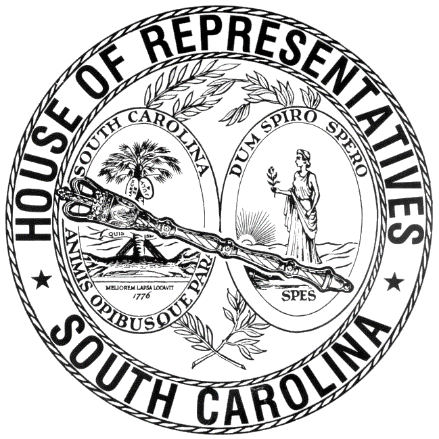 REGULAR SESSION BEGINNING TUESDAY, JANUARY 12, 2021 ________WEDNESDAY, JANUARY 27, 2021(STATEWIDE SESSION)Indicates Matter StrickenIndicates New MatterThe House assembled at 2:00 p.m.Deliberations were opened with prayer by Rev. Charles E. Seastrunk, Jr., as follows:	Our thought for today is from Deuteronomy 31:6: “Be strong and bold; have no fear or dread of them, because it is the Lord your God who goes with you; he will not fail you or forsake you.”	Let us pray. Loving God, You stop at nothing to show us Your divine character and depth of Your love. Help us to know and to trust the powers of Your love for us. Bless our Nation, President, and those who work to conquer this virus. Bless our State, Governor, Speaker, staff, and all who give of their time, effort, and ability to fulfill the mission of our State. Bless our defenders of freedom and first responders as they care for us. Heal the wounds, those seen and those hidden, of our brave warriors who suffer and sacrifice for our freedom. Lord, in Your mercy, hear our prayers. Amen. Pursuant to Rule 6.3, the House of Representatives was led in the Pledge of Allegiance to the Flag of the United States of America by the SPEAKER.After corrections to the Journal of the proceedings of yesterday, the SPEAKER ordered it confirmed.MOTION ADOPTEDRep. W. NEWTON moved that when the House adjourns, it adjourn in memory of John Berrigan, which was agreed to.HOUSE RESOLUTIONThe following was introduced:H. 3713 -- Reps. Bernstein, Alexander, Allison, Anderson, Atkinson, Bailey, Ballentine, Bamberg, Bannister, Bennett, Blackwell, Bradley, Brawley, Brittain, Bryant, Burns, Bustos, Calhoon, Carter, Caskey, Chumley, Clyburn, Cobb-Hunter, Cogswell, Collins, B. Cox, W. Cox, Crawford, Dabney, Daning, Davis, Dillard, Elliott, Erickson, Felder, Finlay, Forrest, Fry, Gagnon, Garvin, Gatch, Gilliam, Gilliard, Govan, Haddon, Hardee, Hart, Hayes, Henderson-Myers, Henegan, Herbkersman, Hewitt, Hill, Hiott, Hixon, Hosey, Howard, Huggins, Hyde, Jefferson, J. E. Johnson, J. L. Johnson, K. O. Johnson, Jones, Jordan, Kimmons, King, Kirby, Ligon, Long, Lowe, Lucas, Magnuson, Martin, Matthews, May, McCabe, McCravy, McDaniel, McGarry, McGinnis, McKnight, J. Moore, T. Moore, Morgan, D. C. Moss, V. S. Moss, Murphy, Murray, B. Newton, W. Newton, Nutt, Oremus, Ott, Parks, Pendarvis, Pope, Rivers, Robinson, Rose, Rutherford, Sandifer, Simrill, G. M. Smith, G. R. Smith, M. M. Smith, Stavrinakis, Stringer, Taylor, Tedder, Thayer, Thigpen, Trantham, Weeks, West, Wetmore, Wheeler, White, Whitmire, R. Williams, S. Williams, Willis, Wooten and Yow: A HOUSE RESOLUTION TO EXPRESS THE PROFOUND SORROW OF THE MEMBERS OF THE SOUTH CAROLINA HOUSE OF REPRESENTATIVES UPON THE PASSING OF BLUMA TISHGARTEN GOLDBERG OF COLUMBIA, TO CELEBRATE HER LIFE, AND TO EXTEND THE DEEPEST SYMPATHY TO HER FAMILY AND MANY FRIENDS.The Resolution was adopted.HOUSE RESOLUTIONThe following was introduced:H. 3714 -- Reps. Simrill, Alexander, Allison, Anderson, Atkinson, Bailey, Ballentine, Bamberg, Bannister, Bennett, Bernstein, Blackwell, Bradley, Brawley, Brittain, Bryant, Burns, Bustos, Calhoon, Carter, Caskey, Chumley, Clyburn, Cobb-Hunter, Cogswell, Collins, B. Cox, W. Cox, Crawford, Dabney, Daning, Davis, Dillard, Elliott, Erickson, Felder, Finlay, Forrest, Fry, Gagnon, Garvin, Gatch, Gilliam, Gilliard, Govan, Haddon, Hardee, Hart, Hayes, Henderson-Myers, Henegan, Herbkersman, Hewitt, Hill, Hiott, Hixon, Hosey, Howard, Huggins, Hyde, Jefferson, J. E. Johnson, J. L. Johnson, K. O. Johnson, Jones, Jordan, Kimmons, King, Kirby, Ligon, Long, Lowe, Lucas, Magnuson, Martin, Matthews, May, McCabe, McCravy, McDaniel, McGarry, McGinnis, McKnight, J. Moore, T. Moore, Morgan, D. C. Moss, V. S. Moss, Murphy, Murray, B. Newton, W. Newton, Nutt, Oremus, Ott, Parks, Pendarvis, Pope, Rivers, Robinson, Rose, Rutherford, Sandifer, G. M. Smith, G. R. Smith, M. M. Smith, Stavrinakis, Stringer, Taylor, Tedder, Thayer, Thigpen, Trantham, Weeks, West, Wetmore, Wheeler, White, Whitmire, R. Williams, S. Williams, Willis, Wooten and Yow: A HOUSE RESOLUTION TO EXPRESS THE PROFOUND SORROW OF THE MEMBERS OF THE SOUTH CAROLINA HOUSE OF REPRESENTATIVES UPON THE PASSING OF THE HONORABLE JOYCE C. HEARN OF RICHLAND COUNTY AND TO EXTEND THEIR DEEPEST SYMPATHY TO HER LARGE AND LOVING FAMILY AND HER MANY FRIENDS.Whereas, the members of the South Carolina House of Representatives were saddened to learn of the death of The Honorable Joyce C. Hearn on Wednesday, January 20, 2021; andWhereas, born in Cedartown, Georgia, she was the daughter of the late J. C. Camp and Carolyn Carter Camp.  When she was only sixteen years old she enrolled at West Georgia College, where she met her future husband, Thomas H. Hearn.  She transferred to the University of Georgia and earned a bachelor’s degree in education from Ohio State University; andWhereas, after her graduation, the couple moved to Columbia, where Mrs. Hearn taught at Eau Claire High School; andWhereas, she entered public life working with the 1970 Census, and she became the director of both the North and South Carolina United States Census. She was active in the South Carolina Republican Party until her retirement in 2015, working tirelessly to elect Republicans. She championed every Republican presidential candidate from Barry Goldwater to George W. Bush; andWhereas, an active volunteer in the Republican Party, Mrs. Hearn was elected to serve as chair of the county organization in 1972.  In 1975, she was elected as a representative in the South Carolina House of Representatives serving District 76 until 1990.  The State newspapers described her victories as “landslides” or once, when she had a forty percent lead over an opponent, an “earthquake”; andWhereas, for many years, Representative Hearn was the only woman serving in the state’s Legislature, and was so well respected by her peers, that she was named assistant minority leader from 1976 to 1978 and 1987 to 1989.  She worked tirelessly to protect the rights of crime victims, and her work to expand the prosecution of rape to include degrees of criminal sexual assault has changed the way the South Carolina public views rape, a change that has given hope to all victims of domestic violence; andWhereas, in 1990, then Governor Carroll Campbell appointed Representative Hearn to serve as the chairman of the Alcoholic Beverage Control Commission; andWhereas. after her service with the commission, she began a second career in public relations with her own company Hearn & Associates, until she retired in 2014.  She also served as chairman of the National Advisory Commission on Occupational Safety and Health; andWhereas, Representative Hearn was a founder of the National Order of Women Legislators, which continues to provide a national forum for women’s networking across all state legislatures.  Her active participation in a wide variety of community organizations included service on the boards of the Columbia Urban League, the Federation of the Blind, the Columbia Museum, and Columbia College; and Whereas, in 1979, her significant contributions to the Palmetto State were recognized when Governor Edwards awarded her the Order of the Palmetto.  Other recognition included being named Legislator of the Year by the Association of Alcohol and Drug Abuse, the South Carolina Association of Disabled Citizens, and the South Carolina Committee on Sexual Assault.  She received the 1985 Mothers Against Drunk Driving Distinguished Service Award for her work regarding open containers and raising the drinking age to twenty-one; andWhereas, a member of Kathwood Baptist Church and a Sunday school regular, she, along with her late husband, reared three fine daughters: Terri Hearn Bailey, Kimberly H. Johnson, and C. Lee Hearn Becker.  They blessed her with the affection of six grandchildren: Carter Reston Potts, Joyce Carolyn “Josie” Bailey, Ruth Elisabeth “Lisa” Bailey, Sarah Hearn Bailey, Jason Thomas Becker, and Daniel Gustav Becker; andWhereas, the members of the South Carolina House of Representatives are grateful for the life and legacy of Joyce Hearn and for the standard of joyful service and excellence she set for all who knew her.  Now, therefore,Be it resolved by the House of Representatives:That the members of the South Carolina House of Representatives, by this resolution, express their profound sorrow upon the passing of the Honorable Joyce C. Hearn of Richland County and extend their deepest sympathy to her large and loving family and her many friends.Be it further resolved that a copy of this resolution be presented to the family of the Honorable Joyce C. Hearn.The Resolution was adopted.HOUSE RESOLUTIONThe following was introduced:H. 3715 -- Reps. Rutherford, Bamberg, Alexander, Anderson, Atkinson, Brawley, Clyburn, Cobb-Hunter, Dillard, Garvin, Gilliard, Govan, Hart, Hayes, Henderson-Myers, Henegan, Hosey, Jefferson, J. L. Johnson, K. O. Johnson, King, Kirby, Matthews, McDaniel, McKnight, J. Moore, Murray, Ott, Parks, Pendarvis, Rivers, Robinson, Rose, Stavrinakis, Tedder, Thigpen, Weeks, Wetmore, Wheeler, R. Williams and S. Williams: A HOUSE RESOLUTION TO RECOGNIZE AND HONOR DUANE COOPER, AS HE LEAVES HIS SERVICE AS THE EXECUTIVE DIRECTOR OF THE HOUSE DEMOCRATIC CAUCUS AFTER SEVEN YEARS OF OUTSTANDING SERVICE, AND TO WISH HIM CONTINUED SUCCESS AND HAPPINESS IN ALL HIS FUTURE ENDEAVORS.Whereas, a native of Hemingway in Williamsburg County, he is the son of retired public school educators Jannie E. Cooper and Harmon Cooper, Jr., and the proud brother of Tasha L. Cooper, Esquire, and Harmon Monty Cooper III, Esquire; andWhereas, Mr. Cooper graduated from Johnsonville High School in Johnsonville and earned a bachelor’s degree in biology from Hampton University in Hampton, Virginia; andWhereas, he is a devoted uncle to two nieces, Mischa Katrine Cooper and Nora Elyce Cooper; andWhereas, grateful for his years of distinguished service to House Democratic Caucus, the members of the South Carolina House of Representatives take great pleasure in extending best wishes to Duane Cooper as he transitions to his future service.  Now therefore,Be it resolved by the House of Representatives: That the members of the House of Representatives of the State of South Carolina, by this resolution, recognize and honor Duane Cooper, as he leaves his service as the executive director of the House Democratic Caucus after seven years of outstanding service, and wish him continued success and happiness in all his future endeavors.Be it further resolved that a copy of this resolution be presented to Duane Cooper. The Resolution was adopted.HOUSE RESOLUTIONThe following was introduced:H. 3716 -- Reps. McDaniel, D. C. Moss, Ligon and King: A HOUSE RESOLUTION TO SALUTE MAGGIE J. JAMES FOR HER QUARTER-CENTURY OF DISTINGUISHED SERVICE ON THE CHESTER COUNTY SCHOOL DISTRICT BOARD OF TRUSTEES.The Resolution was adopted.HOUSE RESOLUTIONThe following was introduced:H. 3717 -- Reps. Erickson, Alexander, Allison, Anderson, Atkinson, Bailey, Ballentine, Bamberg, Bannister, Bennett, Bernstein, Blackwell, Bradley, Brawley, Brittain, Bryant, Burns, Bustos, Calhoon, Carter, Caskey, Chumley, Clyburn, Cobb-Hunter, Cogswell, Collins, B. Cox, W. Cox, Crawford, Dabney, Daning, Davis, Dillard, Elliott, Felder, Finlay, Forrest, Fry, Gagnon, Garvin, Gatch, Gilliam, Gilliard, Govan, Haddon, Hardee, Hart, Hayes, Henderson-Myers, Henegan, Herbkersman, Hewitt, Hill, Hiott, Hixon, Hosey, Howard, Huggins, Hyde, Jefferson, J. E. Johnson, J. L. Johnson, K. O. Johnson, Jones, Jordan, Kimmons, King, Kirby, Ligon, Long, Lowe, Lucas, Magnuson, Martin, Matthews, May, McCabe, McCravy, McDaniel, McGarry, McGinnis, McKnight, J. Moore, T. Moore, Morgan, D. C. Moss, V. S. Moss, Murphy, Murray, B. Newton, W. Newton, Nutt, Oremus, Ott, Parks, Pendarvis, Pope, Rivers, Robinson, Rose, Rutherford, Sandifer, Simrill, G. M. Smith, G. R. Smith, M. M. Smith, Stavrinakis, Stringer, Taylor, Tedder, Thayer, Thigpen, Trantham, Weeks, West, Wetmore, Wheeler, White, Whitmire, R. Williams, S. Williams, Willis, Wooten and Yow: A HOUSE RESOLUTION TO CONGRATULATE WINIFRED AGNES AIDA GREENWOOD WATSON OF BEAUFORT COUNTY ON THE OCCASION OF HER EIGHTY-EIGHTH BIRTHDAY AND TO WISH HER A JOYOUS BIRTHDAY CELEBRATION.The Resolution was adopted.HOUSE RESOLUTIONThe following was introduced:H. 3718 -- Reps. Blackwell, Alexander, Allison, Anderson, Atkinson, Bailey, Ballentine, Bamberg, Bannister, Bennett, Bernstein, Bradley, Brawley, Brittain, Bryant, Burns, Bustos, Calhoon, Carter, Caskey, Chumley, Clyburn, Cobb-Hunter, Cogswell, Collins, B. Cox, W. Cox, Crawford, Dabney, Daning, Davis, Dillard, Elliott, Erickson, Felder, Finlay, Forrest, Fry, Gagnon, Garvin, Gatch, Gilliam, Gilliard, Govan, Haddon, Hardee, Hart, Hayes, Henderson-Myers, Henegan, Herbkersman, Hewitt, Hill, Hiott, Hixon, Hosey, Howard, Huggins, Hyde, Jefferson, J. E. Johnson, J. L. Johnson, K. O. Johnson, Jones, Jordan, Kimmons, King, Kirby, Ligon, Long, Lowe, Lucas, Magnuson, Martin, Matthews, May, McCabe, McCravy, McDaniel, McGarry, McGinnis, McKnight, J. Moore, T. Moore, Morgan, D. C. Moss, V. S. Moss, Murphy, Murray, B. Newton, W. Newton, Nutt, Oremus, Ott, Parks, Pendarvis, Pope, Rivers, Robinson, Rose, Rutherford, Sandifer, Simrill, G. M. Smith, G. R. Smith, M. M. Smith, Stavrinakis, Stringer, Taylor, Tedder, Thayer, Thigpen, Trantham, Weeks, West, Wetmore, Wheeler, White, Whitmire, R. Williams, S. Williams, Willis, Wooten and Yow: A HOUSE RESOLUTION TO EXPRESS THE PROFOUND SORROW OF THE MEMBERS OF THE SOUTH CAROLINA HOUSE OF REPRESENTATIVES UPON THE PASSING OF GASPER LOREN "REN" TOOLE III OF AIKEN, TO CELEBRATE HIS LIFE, AND TO EXTEND THE DEEPEST SYMPATHY TO HIS FAMILY AND MANY FRIENDS.The Resolution was adopted.HOUSE RESOLUTIONThe following was introduced:H. 3719 -- Reps. Blackwell, Alexander, Allison, Anderson, Atkinson, Bailey, Ballentine, Bamberg, Bannister, Bennett, Bernstein, Bradley, Brawley, Brittain, Bryant, Burns, Bustos, Calhoon, Carter, Caskey, Chumley, Clyburn, Cobb-Hunter, Cogswell, Collins, B. Cox, W. Cox, Crawford, Dabney, Daning, Davis, Dillard, Elliott, Erickson, Felder, Finlay, Forrest, Fry, Gagnon, Garvin, Gatch, Gilliam, Gilliard, Govan, Haddon, Hardee, Hart, Hayes, Henderson-Myers, Henegan, Herbkersman, Hewitt, Hill, Hiott, Hixon, Hosey, Howard, Huggins, Hyde, Jefferson, J. E. Johnson, J. L. Johnson, K. O. Johnson, Jones, Jordan, Kimmons, King, Kirby, Ligon, Long, Lowe, Lucas, Magnuson, Martin, Matthews, May, McCabe, McCravy, McDaniel, McGarry, McGinnis, McKnight, J. Moore, T. Moore, Morgan, D. C. Moss, V. S. Moss, Murphy, Murray, B. Newton, W. Newton, Nutt, Oremus, Ott, Parks, Pendarvis, Pope, Rivers, Robinson, Rose, Rutherford, Sandifer, Simrill, G. M. Smith, G. R. Smith, M. M. Smith, Stavrinakis, Stringer, Taylor, Tedder, Thayer, Thigpen, Trantham, Weeks, West, Wetmore, Wheeler, White, Whitmire, R. Williams, S. Williams, Willis, Wooten and Yow: A HOUSE RESOLUTION TO EXPRESS THE PROFOUND SORROW OF THE MEMBERS OF THE SOUTH CAROLINA HOUSE OF REPRESENTATIVES UPON THE PASSING OF DOROTHY BURTON "DOT" SMITH OF AIKEN COUNTY AND TO EXTEND THEIR DEEPEST SYMPATHY TO HER LARGE AND LOVING FAMILY AND HER MANY FRIENDS.The Resolution was adopted.HOUSE RESOLUTIONThe following was introduced:H. 3722 -- Reps. Clyburn, Alexander, Allison, Anderson, Atkinson, Bailey, Ballentine, Bamberg, Bannister, Bennett, Bernstein, Blackwell, Bradley, Brawley, Brittain, Bryant, Burns, Bustos, Calhoon, Carter, Caskey, Chumley, Cobb-Hunter, Cogswell, Collins, B. Cox, W. Cox, Crawford, Dabney, Daning, Davis, Dillard, Elliott, Erickson, Felder, Finlay, Forrest, Fry, Gagnon, Garvin, Gatch, Gilliam, Gilliard, Govan, Haddon, Hardee, Hart, Hayes, Henderson-Myers, Henegan, Herbkersman, Hewitt, Hill, Hiott, Hixon, Hosey, Howard, Huggins, Hyde, Jefferson, J. E. Johnson, J. L. Johnson, K. O. Johnson, Jones, Jordan, Kimmons, King, Kirby, Ligon, Long, Lowe, Lucas, Magnuson, Martin, Matthews, May, McCabe, McCravy, McDaniel, McGarry, McGinnis, McKnight, J. Moore, T. Moore, Morgan, D. C. Moss, V. S. Moss, Murphy, Murray, B. Newton, W. Newton, Nutt, Oremus, Ott, Parks, Pendarvis, Pope, Rivers, Robinson, Rose, Rutherford, Sandifer, Simrill, G. M. Smith, G. R. Smith, M. M. Smith, Stavrinakis, Stringer, Taylor, Tedder, Thayer, Thigpen, Trantham, Weeks, West, Wetmore, Wheeler, White, Whitmire, R. Williams, S. Williams, Willis, Wooten and Yow: A HOUSE RESOLUTION TO EXPRESS THE PROFOUND SORROW OF THE MEMBERS OF THE SOUTH CAROLINA HOUSE OF REPRESENTATIVES UPON THE PASSING OF BETTY GYLES OF AIKEN COUNTY AND TO EXTEND THEIR DEEPEST SYMPATHY TO HER LOVING FAMILY AND HER MANY FRIENDS.The Resolution was adopted.HOUSE RESOLUTIONThe following was introduced:H. 3734 -- Reps. W. Cox, Gagnon, Hill, Thayer, West, White, Alexander, Allison, Anderson, Atkinson, Bailey, Ballentine, Bamberg, Bannister, Bennett, Bernstein, Blackwell, Bradley, Brawley, Brittain, Bryant, Burns, Bustos, Calhoon, Carter, Caskey, Chumley, Clyburn, Cobb-Hunter, Cogswell, Collins, B. Cox, Crawford, Dabney, Daning, Davis, Dillard, Elliott, Erickson, Felder, Finlay, Forrest, Fry, Garvin, Gatch, Gilliam, Gilliard, Govan, Haddon, Hardee, Hart, Hayes, Henderson-Myers, Henegan, Herbkersman, Hewitt, Hiott, Hixon, Hosey, Howard, Huggins, Hyde, Jefferson, J. E. Johnson, J. L. Johnson, K. O. Johnson, Jones, Jordan, Kimmons, King, Kirby, Ligon, Long, Lowe, Lucas, Magnuson, Martin, Matthews, May, McCabe, McCravy, McDaniel, McGarry, McGinnis, McKnight, J. Moore, T. Moore, Morgan, D. C. Moss, V. S. Moss, Murphy, Murray, B. Newton, W. Newton, Nutt, Oremus, Ott, Parks, Pendarvis, Pope, Rivers, Robinson, Rose, Rutherford, Sandifer, Simrill, G. M. Smith, G. R. Smith, M. M. Smith, Stavrinakis, Stringer, Taylor, Tedder, Thigpen, Trantham, Weeks, Wetmore, Wheeler, Whitmire, R. Williams, S. Williams, Willis, Wooten and Yow: A HOUSE RESOLUTION TO EXPRESS PROFOUND SORROW UPON THE PASSING OF GRACIE SEABROOK FLOYD OF ANDERSON, TO CELEBRATE HER LIFE, AND TO EXTEND THE DEEPEST SYMPATHY TO HER FAMILY AND MANY FRIENDS.The Resolution was adopted.CONCURRENT RESOLUTIONThe following was introduced:H. 3720 -- Reps. Gagnon, West, Alexander, Allison, Anderson, Atkinson, Bailey, Ballentine, Bamberg, Bannister, Bennett, Bernstein, Blackwell, Bradley, Brawley, Brittain, Bryant, Burns, Bustos, Calhoon, Carter, Caskey, Chumley, Clyburn, Cobb-Hunter, Cogswell, Collins, B. Cox, W. Cox, Crawford, Dabney, Daning, Davis, Dillard, Elliott, Erickson, Felder, Finlay, Forrest, Fry, Garvin, Gatch, Gilliam, Gilliard, Govan, Haddon, Hardee, Hart, Hayes, Henderson-Myers, Henegan, Herbkersman, Hewitt, Hill, Hiott, Hixon, Hosey, Howard, Huggins, Hyde, Jefferson, J. E. Johnson, J. L. Johnson, K. O. Johnson, Jones, Jordan, Kimmons, King, Kirby, Ligon, Long, Lowe, Lucas, Magnuson, Martin, Matthews, May, McCabe, McCravy, McDaniel, McGarry, McGinnis, McKnight, J. Moore, T. Moore, Morgan, D. C. Moss, V. S. Moss, Murphy, Murray, B. Newton, W. Newton, Nutt, Oremus, Ott, Parks, Pendarvis, Pope, Rivers, Robinson, Rose, Rutherford, Sandifer, Simrill, G. M. Smith, G. R. Smith, M. M. Smith, Stavrinakis, Stringer, Taylor, Tedder, Thayer, Thigpen, Trantham, Weeks, Wetmore, Wheeler, White, Whitmire, R. Williams, S. Williams, Willis, Wooten and Yow: A CONCURRENT RESOLUTION TO RECOGNIZE AND HONOR THE ABBEVILLE HIGH SCHOOL FOOTBALL TEAM, COACHES, AND SCHOOL OFFICIALS FOR AN EXCEPTIONAL SEASON AND TO CONGRATULATE THEM FOR WINNING THE 2020 SOUTH CAROLINA CLASS AA STATE CHAMPIONSHIP TITLE.The Concurrent Resolution was agreed to and ordered sent to the Senate.CONCURRENT RESOLUTIONThe following was introduced:H. 3721 -- Reps. J. L. Johnson, Brawley, Garvin, Bernstein, Rose, Thigpen, Howard, McDaniel, Rutherford, Alexander, Allison, Anderson, Atkinson, Bailey, Ballentine, Bamberg, Bannister, Bennett, Blackwell, Bradley, Brittain, Bryant, Burns, Bustos, Calhoon, Carter, Caskey, Chumley, Clyburn, Cobb-Hunter, Cogswell, Collins, B. Cox, W. Cox, Crawford, Dabney, Daning, Davis, Dillard, Elliott, Erickson, Felder, Finlay, Forrest, Fry, Gagnon, Gatch, Gilliam, Gilliard, Govan, Haddon, Hardee, Hart, Hayes, Henderson-Myers, Henegan, Herbkersman, Hewitt, Hill, Hiott, Hixon, Hosey, Huggins, Hyde, Jefferson, J. E. Johnson, K. O. Johnson, Jones, Jordan, Kimmons, King, Kirby, Ligon, Long, Lowe, Lucas, Magnuson, Martin, Matthews, May, McCabe, McCravy, McGarry, McGinnis, McKnight, J. Moore, T. Moore, Morgan, D. C. Moss, V. S. Moss, Murphy, Murray, B. Newton, W. Newton, Nutt, Oremus, Ott, Parks, Pendarvis, Pope, Rivers, Robinson, Sandifer, Simrill, G. M. Smith, G. R. Smith, M. M. Smith, Stavrinakis, Stringer, Taylor, Tedder, Thayer, Trantham, Weeks, West, Wetmore, Wheeler, White, Whitmire, R. Williams, S. Williams, Willis, Wooten and Yow: A CONCURRENT RESOLUTION TO REQUEST THE DEPARTMENT OF TRANSPORTATION NAME THE PORTION OF SHOP ROAD IN RICHLAND COUNTY FROM ITS INTERSECTION WITH PINEWOOD DRIVE TO ITS INTERSECTION WITH LONGWOOD ROAD THE "HONORABLE JIMMY C. BALES HIGHWAY" AND TO ERECT APPROPRIATE SIGNS OR MARKERS ALONG THIS PORTION OF HIGHWAY CONTAINING THESE WORDS.The Concurrent Resolution was agreed to and ordered sent to the Senate.CONCURRENT RESOLUTIONThe Senate sent to the House the following:S. 487 -- Senator Cromer: A CONCURRENT RESOLUTION TO CONGRATULATE LIEUTENANT MICHAEL CLAYTOR AND LIEUTENANT THOMAS MILLER FOR RECEIVING THE SOUTH CAROLINA SHERIFF'S ASSOCIATION MEDAL OF VALOR AND TO COMMEND THEM FOR THEIR HEROIC ACTIONS IN THE LINE OF DUTY.The Concurrent Resolution was agreed to and ordered returned to the Senate with concurrence.CONCURRENT RESOLUTIONThe Senate sent to the House the following:S. 488 -- Senator Cromer: A CONCURRENT RESOLUTION TO CONGRATULATE SERGEANT COREY COOK FOR RECEIVING THE SOUTH CAROLINA SHERIFF'S ASSOCIATION MEDAL OF VALOR AND TO COMMEND HIM FOR HIS LEVEL-HEADED AND HEROIC ACTIONS IN THE LINE OF DUTY.The Concurrent Resolution was agreed to and ordered returned to the Senate with concurrence.INTRODUCTION OF BILLS  The following Bills and Joint Resolution were introduced, read the first time, and referred to appropriate committees:H. 3723 -- Reps. Henderson-Myers, Alexander, Anderson, Bamberg, Brawley, Clyburn, Dillard, Garvin, Gilliard, Govan, Henegan, Hosey, Howard, Jefferson, J. L. Johnson, K. O. Johnson, King, Matthews, McDaniel, J. Moore, Murray, Parks, Pendarvis, Rivers, Robinson, Rutherford, Tedder, Thigpen, Weeks, R. Williams and S. Williams: A BILL TO AMEND THE CODE OF LAWS OF SOUTH CAROLINA, 1976, BY ADDING SECTION 23-23-57 SO AS TO PROVIDE CERTAIN LAW ENFORCEMENT OFFICERS SHALL COMPLETE CONTINUING LAW ENFORCEMENT EDUCATION CREDITS IN RACIAL SENSITIVITY OVER A THREE-YEAR RECERTIFICATION PERIOD.Referred to Committee on JudiciaryH. 3724 -- Reps. Henderson-Myers, Alexander, Anderson, Bamberg, Brawley, Clyburn, Dillard, Garvin, Gilliard, Govan, Henegan, Hosey, Howard, Jefferson, J. L. Johnson, K. O. Johnson, King, Matthews, McDaniel, J. Moore, Murray, Parks, Pendarvis, Rivers, Robinson, Rutherford, Tedder, Thigpen, Weeks, R. Williams and S. Williams: A BILL TO AMEND SECTION 23-23-60, CODE OF LAWS OF SOUTH CAROLINA, 1976, RELATING TO THE ISSUANCE OF CERTIFICATES AND OTHER APPROPRIATE INDICIA OF COMPLIANCE AND QUALIFICATION TO LAW ENFORCEMENT OFFICERS AND OTHER PERSONS BY THE LAW ENFORCEMENT TRAINING COUNCIL, SO AS TO PROVIDE THE DIRECTOR MAY ACCEPT FOR TRAINING AS A LAW ENFORCEMENT OFFICER AN APPLICANT WHO HAS OBTAINED AN ASSOCIATE DEGREE OR IS ENROLLED IN AN ASSOCIATE DEGREE PROGRAM.Referred to Committee on JudiciaryH. 3725 -- Reps. Henderson-Myers, Alexander, Anderson, Bamberg, Brawley, Clyburn, Dillard, Garvin, Gilliard, Govan, Henegan, Hosey, Howard, Jefferson, J. L. Johnson, K. O. Johnson, King, Matthews, McDaniel, J. Moore, Murray, Parks, Pendarvis, Rivers, Robinson, Rutherford, Tedder, Thigpen, Weeks, R. Williams and S. Williams: A BILL TO AMEND SECTION 23-23-60, CODE OF LAWS OF SOUTH CAROLINA, 1976, RELATING TO THE ISSUANCE OF CERTIFICATES AND OTHER APPROPRIATE INDICIA OF COMPLIANCE AND QUALIFICATION TO LAW ENFORCEMENT OFFICERS AND OTHER PERSONS BY THE LAW ENFORCEMENT TRAINING COUNCIL, SO AS TO PROVIDE LAW ENFORCEMENT AGENCIES HAVING AN OFFICER AS A CANDIDATE FOR CERTIFICATION SHALL SUBMIT TO THE DIRECTOR A CERTIFICATE OF A LICENSED PSYCHIATRIST THAT THE CANDIDATE RECENTLY HAS UNDERGONE A COMPLETE PSYCHIATRIC EXAMINATION AND ITS RESULTS, AND EVIDENCE SATISFACTORY TO THE DIRECTOR THAT A SEARCH OF PRIOR COMPLAINTS AND DISCIPLINARY ACTIONS AGAINST THE CANDIDATE REVEALS NO MAJOR INFRACTIONS.Referred to Committee on JudiciaryH. 3726 -- Reps. West, G. M. Smith, W. Cox, M. M. Smith, Pope, Simrill, Elliott, B. Cox, W. Newton, Thayer, Gagnon, Herbkersman and White: A BILL TO AMEND SECTION 12-36-90, AS AMENDED, CODE OF LAWS OF SOUTH CAROLINA, 1976, RELATING TO THE DEFINITION OF "GROSS PROCEEDS OF SALES", SO AS TO EXCLUDE AMOUNTS RECEIVED FROM A BUYDOWN.Referred to Committee on Ways and MeansH. 3727 -- Rep. Finlay: A BILL TO AMEND SECTION 47-3-20, CODE OF LAWS OF SOUTH CAROLINA, 1976, RELATING TO THE AUTHORIZATION OF COUNTIES AND MUNICIPALITIES TO ENACT ORDINANCES FOR THE CARE AND CONTROL OF ANIMALS, SO AS TO AUTHORIZE A COUNTY OR MUNICIPALITY TO ALLOW ANIMAL CONTROL OFFICERS TO CARRY FIREARMS.Referred to Committee on Agriculture, Natural Resources and Environmental AffairsH. 3728 -- Rep. Hyde: A BILL TO AMEND THE CODE OF LAWS OF SOUTH CAROLINA, 1976, BY ADDING SECTION 16-3-1030 SO AS TO CREATE THE OFFENSE OF THREATENING TO KILL OR INFLICT BODILY HARM TO A PUBLIC OFFICIAL, PUBLIC EMPLOYEE, TEACHER, PRINCIPAL, OR IMMEDIATE FAMILY MEMBER OF ONE OF THESE WHEN THE THREAT IS ACCOMPANIED BY AN OVERT ACT AND DIRECTLY RELATED TO THE PROFESSIONAL RESPONSIBILITIES OF THE OFFICIAL, TO DEFINE NECESSARY TERMS, AND TO PROVIDE A PENALTY.Referred to Committee on JudiciaryH. 3729 -- Rep. Sandifer: A BILL TO AMEND SECTION 16-11-760, CODE OF LAWS OF SOUTH CAROLINA, 1976, RELATING TO VEHICLES PARKED ON PRIVATE PROPERTY WITHOUT PERMISSION, SO AS TO PROVIDE THAT ONLY CERTAIN STORAGE COSTS MAY BE CHARGED TO THE OWNER AND LIENHOLDER OF A VEHICLE FOUND PARKED ON PRIVATE PROPERTY WITHOUT PERMISSION; TO AMEND SECTION 29-15-10, RELATING TO LIENS FOR STORAGE, SO AS TO PROHIBIT THE COLLECTION OF STORAGE COSTS BY A TOWING COMPANY, STORAGE FACILITY, GARAGE, OR REPAIR SHOP PRIOR TO THE PERSON SENDING NOTICE TO THE OWNER AND LIENHOLDER; TO AMEND SECTION 56-5-5630, RELATING TO PAYMENTS FOR THE RELEASE OF ABANDONED VEHICLES, SO AS TO PROVIDE THAT A TOWING COMPANY AND STORAGE FACILITY MAY NOT CHARGE ANY STORAGE COSTS BEFORE NOTICE IS SENT TO THE OWNER AND LIENHOLDER; TO AMEND SECTION 56-5-5635, RELATING TO LAW ENFORCEMENT TOWING AND STORAGE PROCEDURES, SO AS TO PROVIDE THAT A TOWING COMPANY, STORAGE FACILITY, GARAGE, OR REPAIR SHOP MAY NOT CHARGE ANY STORAGE COSTS BEFORE NOTICE IS SENT TO THE OWNER AND LIENHOLDER; AND TO AMEND SECTION 56-5-5640, RELATING TO THE SALE OF UNCLAIMED VEHICLES, SO AS TO PROVIDE A REFERENCE.Referred to Committee on Labor, Commerce and IndustryH. 3730 -- Reps. R. Williams and Jefferson: A BILL TO AMEND SECTION 56-5-2710, CODE OF LAWS OF SOUTH CAROLINA, 1976, RELATING TO A DRIVER OF A MOTOR VEHICLE OBEYING A SIGNAL THAT INDICATES AN APPROACHING TRAIN, SO AS TO PROVIDE ADDITIONAL CIRCUMSTANCES THAT REQUIRE A DRIVER TO STOP A VEHICLE APPROACHING A RAILROAD GRADE CROSSING.Referred to Committee on Education and Public WorksH. 3731 -- Reps. Erickson, Ballentine, Elliott, Bradley, Rose, Thayer, Trantham, Bennett, Caskey, Taylor, Allison, Burns, Bannister, Dillard, Herbkersman, Hixon and Kimmons: A BILL TO AMEND SECTION 40-75-5, AS AMENDED, CODE OF LAWS OF SOUTH CAROLINA, 1976, SECTION 40-75-10, AS AMENDED, SECTION 40-75-20, AS AMENDED, SECTION 40-75-30, AS AMENDED, SECTION 40-75-110, AS AMENDED, SECTION 40-75-190, AS AMENDED, SECTION 40-75-200, SECTION 40-75-220, AS AMENDED, SECTION 40-75-250, AS AMENDED, SECTION 40-75-260, AS AMENDED, SECTION 40-75-285, AS AMENDED, ALL RELATING TO THE REGULATION OF LICENSED PROFESSIONAL COUNSELORS, MARRIAGE AND FAMILY THERAPISTS, ADDICTION COUNSELORS, AND PSYCHO-EDUCATIONAL SPECIALISTS, SO AS TO PROVIDE FOR THE REGULATION OF BEHAVIOR ANALYSTS AND ASSISTANT BEHAVIOR ANALYSTS, AND TO MAKE MISCELLANEOUS AND CONFORMING CHANGES; TO REDESIGNATE CHAPTER 75, TITLE 40 AS "PROFESSIONAL COUNSELORS, MARRIAGE AND FAMILY THERAPISTS, BEHAVIOR ANALYSTS, AND LICENSED PSYCHO-EDUCATIONAL SPECIALISTS", AND TO REDESIGNATE ARTICLE 1, CHAPTER 75, TITLE 40 AS "PROFESSIONAL COUNSELORS, MARRIAGE AND FAMILY THERAPISTS, BEHAVIOR ANALYSTS, AND LICENSED PSYCHO-EDUCATIONAL SPECIALISTS".Referred to Committee on Medical, Military, Public and Municipal AffairsH. 3732 -- Rep. Howard: A JOINT RESOLUTION TO REQUIRE THE DEPARTMENT OF HEALTH AND ENVIRONMENTAL CONTROL TO ADD CUSTODIAL WORKERS TO PHASE 1A OF THE STATE'S COVID-19 VACCINE PLAN FOR PURPOSES OF VACCINE ROLLOUT OF INITIAL VACCINE DOSES.Referred to Committee on Medical, Military, Public and Municipal AffairsH. 3733 -- Rep. Gilliam: A BILL TO AMEND SECTION 14-17-210, CODE OF LAWS OF SOUTH CAROLINA, 1976, RELATING TO CLERKS OF COURT HAVING CHARGE OF COURTHOUSES, SO AS TO PROVIDE FOR CLERKS OF COURT TO HAVE CHARGE OF THOSE AREAS OF A COURTHOUSE WHICH ARE DESIGNATED BY THE COUNTY GOVERNING BODY FOR USE BY AGENCIES AND DEPARTMENTS WHICH ARE UNDER THE JURISDICTION OF COURT ADMINISTRATION.Referred to Committee on JudiciaryROLL CALLThe roll call of the House of Representatives was taken resulting as follows:Total Present--120LEAVE OF ABSENCEThe SPEAKER granted Rep. WILLIS a leave of absence for the day.LEAVE OF ABSENCEThe SPEAKER granted Rep. COGSWELL a leave of absence for the day due to a work conflict.LEAVE OF ABSENCEThe SPEAKER granted Rep. STRINGER a leave of absence for the day due to medical reasons.DOCTOR OF THE DAYAnnouncement was made that Dr. Victoria Ridgeway Pollard was the Doctor of the Day for the General Assembly.CONFIRMATION OF APPOINTMENTThe following was received:The Legislative Committee on House Ethics:Columbia, S.C., January 26, 2021STATEWIDE APPOINTMENT	The Committee respectfully reports that they have duly and carefully considered the same and recommends that the same do pass.Commission Members, State Ethics CommissionAppointmentCashida N. OkekeTerm Commencing: 04/01/2020Term Expiring: 04/01/2025Seat: At-large, GovernorVice: Ashleigh R. WilsonJay JordanChairman of the House Ethics CommitteeRep. JORDAN submitted a favorable report on the Ethics Commission appointments.The yeas and nays were taken resulting as follows:  Yeas 85; Nays 2 Those who voted in the affirmative are:Total--85 Those who voted in the negative are:Total--2The appointment was confirmed and a message was ordered sent to the Senate accordingly.STATEMENT FOR JOURNALJanuary 27, 2021Charles Reid, ClerkSouth Carolina House of RepresentativesDear Mr. Reid,	I am notifying you in accordance with Section 8-13-745(A) of the SC Code, I hereby recuse myself from voting on the Governor’s At-Large appointment to the State Ethics Commission, Cashida Okeke, because of a potential conflict of interest due to an economic interest of myself, or an individual or business with which I am associated may be affected as we represented a client or clients for a fee before the State Ethics Commission within the twelve preceding months. Please note this in the House Journal for January 27, 2021.	Rep. Bruce W. BannisterSTATEMENT FOR JOURNALJanuary 27, 2021Charles Reid, ClerkSouth Carolina House of RepresentativesDear Mr. Reid,	I am notifying you in accordance with Section 8-13-745(A) of the SC Code, I hereby recuse myself from voting on the Governor’s At-Large appointment to the State Ethics Commission, Cashida Okeke, because of a potential conflict of interest due to an economic interest of myself, or an individual or business with which I am associated may be affected as we represented a client or clients for a fee before the State Ethics Commission within the twelve preceding months. Please note this in the House Journal for January 27, 2021.	Rep. Max T. Hyde, Jr.STATEMENT FOR JOURNALJanuary 27, 2021Charles Reid, ClerkSouth Carolina House of RepresentativesDear Mr. Reid,	I am notifying you in accordance with Section 8-13-745(A) of the SC Code, I hereby recuse myself from voting on the Governor’s At-Large appointment to the State Ethics Commission, Cashida Okeke, because of a potential conflict of interest due to an economic interest of myself, or an individual or business with which I am associated may be affected as we represented a client or clients for a fee before the State Ethics Commission within the twelve preceding months. Please note this in the House Journal for January 27, 2021.	Rep. RJ May, IIISTATEMENT FOR JOURNALJanuary 27, 2021Charles Reid, ClerkSouth Carolina House of RepresentativesDear Mr. Reid,	I am notifying you in accordance with Section 8-13-745(A) of the SC Code, I hereby recuse myself from voting on the Governor’s At-Large appointment to the State Ethics Commission, Cashida Okeke, because of a potential conflict of interest due to an economic interest of myself, or an individual or business with which I am associated may be affected as we represented a client or clients for a fee before the State Ethics Commission within the twelve preceding months. Please note this in the House Journal for January 27, 2021.	Rep. John R. McCravy IIISTATEMENT FOR JOURNALJanuary 27, 2021Charles Reid, ClerkSouth Carolina House of RepresentativesDear Mr. Reid,	I am notifying you in accordance with Section 8-13-745(A) of the SC Code, I hereby recuse myself from voting on the Governor’s At-Large appointment to the State Ethics Commission, Cashida Okeke, because of a potential conflict of interest due to an economic interest of myself, or an individual or business with which I am associated may be affected as we represented a client or clients for a fee before the State Ethics Commission within the twelve preceding months. Please note this in the House Journal for January 27, 2021.	Rep. Travis MooreSTATEMENT FOR JOURNALJanuary 27, 2021Charles Reid, ClerkSouth Carolina House of RepresentativesDear Mr. Reid,	I am notifying you in accordance with Section 8-13-745(A) of the SC Code, I hereby recuse myself from voting on the Governor’s At-Large appointment to the State Ethics Commission, Cashida Okeke, because of a potential conflict of interest due to an economic interest of myself, or an individual or business with which I am associated may be affected as we represented a client or clients for a fee before the State Ethics 
Commission within the twelve preceding months. Please note this in the House Journal for January 27, 2021.	Rep. G. Murrell Smith, Jr.STATEMENT FOR JOURNALJanuary 27, 2021Charles Reid, ClerkSouth Carolina House of RepresentativesDear Mr. Reid,	I am notifying you in accordance with Section 8-13-745(A) of the SC Code, I hereby recuse myself from voting on the Governor’s At-Large appointment to the State Ethics Commission, Cashida Okeke, because of a potential conflict of interest due to an economic interest of myself, or an individual or business with which I am associated may be affected as we represented a client or clients for a fee before the State Ethics
Commission within the twelve preceding months. Please note this in the House Journal for January 27, 2021.	Rep. Tommy PopeSTATEMENT FOR JOURNALJanuary 27, 2021Charles Reid, ClerkSouth Carolina House of RepresentativesDear Mr. Reid,	I am notifying you in accordance with Section 8-13-745(A) of the SC Code, I hereby recuse myself from voting on the Governor’s At-Large appointment to the State Ethics Commission, Cashida Okeke, because of a potential conflict of interest due to an economic interest of myself, or an individual or business with which I am associated may be affected as we represented a client or clients for a fee before the State Ethics Commission within the twelve preceding months. Please note this in the House Journal for January 27, 2021.	Rep. Seth RoseCO-SPONSORS ADDED AND REMOVEDIn accordance with House Rule 5.2 below:“5.2 Every bill before presentation shall have its title endorsed; every report, its title at length; every petition, memorial, or other paper, its prayer or substance; and, in every instance, the name of the member presenting any paper shall be endorsed and the papers shall be presented by the member to the Speaker at the desk. A member may add his name to a bill or resolution or a co-sponsor of a bill or resolution may remove his name at any time prior to the bill or resolution receiving passage on second reading. The member or co-sponsor shall notify the Clerk of the House in writing of his desire to have his name added or removed from the bill or resolution. The Clerk of the House shall print the member's or co-sponsor's written notification in the House Journal. The removal or addition of a name does not apply to a bill or resolution sponsored by a committee.” CO-SPONSOR ADDEDCO-SPONSOR ADDEDCO-SPONSOR ADDEDCO-SPONSOR ADDEDCO-SPONSOR ADDEDCO-SPONSORS ADDEDCO-SPONSORS ADDEDCO-SPONSORS ADDEDCO-SPONSORS ADDEDCO-SPONSORS ADDEDCO-SPONSOR ADDEDCO-SPONSOR ADDEDCO-SPONSOR ADDEDCO-SPONSOR ADDEDCO-SPONSOR ADDEDCO-SPONSOR ADDEDCO-SPONSOR ADDEDCO-SPONSOR ADDEDCO-SPONSOR ADDEDCO-SPONSOR ADDEDCO-SPONSOR ADDEDCO-SPONSOR ADDEDCO-SPONSORS ADDEDCO-SPONSOR ADDEDCO-SPONSOR ADDEDCO-SPONSORS ADDEDCO-SPONSORS ADDEDCO-SPONSOR ADDEDCO-SPONSOR ADDEDCO-SPONSORS ADDEDCO-SPONSORS ADDEDCO-SPONSORS ADDEDCO-SPONSORS ADDEDCO-SPONSOR ADDEDCO-SPONSORS ADDEDCO-SPONSOR ADDEDCO-SPONSOR ADDEDCO-SPONSOR ADDEDCO-SPONSORS ADDEDCO-SPONSOR REMOVEDCO-SPONSOR REMOVEDH. 3691--ORDERED TO THIRD READINGThe following Bill was taken up:H. 3691 -- Rep. Murphy: A BILL TO ADOPT REVISED CODE VOLUMES 1A AND 14A OF THE CODE OF LAWS OF SOUTH CAROLINA, 1976, TO THE EXTENT OF THEIR CONTENTS, AS THE ONLY GENERAL PERMANENT STATUTORY LAW OF THE STATE AS OF JANUARY 1, 2021.The yeas and nays were taken resulting as follows:  Yeas 93; Nays 0 Those who voted in the affirmative are:Total--93 Those who voted in the negative are:Total--0So, the Bill was read the second time and ordered to third reading.  H. 3602--AMENDED AND ORDERED TO THIRD READINGThe following Joint Resolution was taken up:H. 3602 -- Reps. W. Cox, Elliott, B. Cox, Hyde, Ligon, Collins, West, Gilliard, T. Moore, Gilliam, Yow, Bradley, Gagnon, Burns, Chumley, Haddon, Govan, Howard, G. M. Smith, Brawley, Cobb-Hunter, J. L. Johnson, Rose, Wooten, Calhoon, Cogswell, Hewitt, Jefferson, R. Williams, Murray, B. Newton, Hixon, Carter, Jones, King, McGarry, Anderson, K. O. Johnson, Wheeler, Rivers and Henegan: A JOINT RESOLUTION TO ADDRESS THE LOW RATE OF ADMINISTRATION OF COVID-19 VACCINATIONS IN SOUTH CAROLINA BY DIRECTING THE DEPARTMENT OF HEALTH AND ENVIRONMENTAL CONTROL TO TEMPORARILY AUTHORIZE CERTAIN QUALIFIED HEALTH CARE WORKERS TO ADMINISTER CERTAIN APPROVED COVID-19 VACCINATIONS REGARDLESS OF WHETHER THE HEALTH CARE WORKERS ARE OTHERWISE PROHIBITED FROM DOING SO UNDER ANY PROFESSIONAL SCOPE OF PRACTICE OR UNAUTHORIZED PRACTICE PROVISION OF LAW IN THIS STATE.Rep. W. COX proposed the following Amendment No. 1 to H. 3602 (COUNCIL\DG\3602C001.NBD.DG21), which was adopted:Amend the joint resolution, as and if amended, by striking all after the enacting words and inserting:/	SECTION	1.	Notwithstanding any professional scope of practice or unauthorized practice of law provision in this State, the following individuals have the authority to administer premeasured doses of the COVID-19 vaccine:		(1)	unlicensed personnel with current certification by the certifying boards of the American Association of Medical Assistants (AAMA), the National Center for Competency Testing (NCCT), National Association for Health Professionals (NAHP), the National Certification Medical Association (NCMA), National Healthcare Association (NHA), American Medical Technologists (AMT), or any other certifying body approved by the South Carolina Board of Medical Examiners, and documented training in intermuscular injections; and who administer the vaccine at a site in which a Physician, Physician Assistant, Advanced Practice Registered Nurse, and/or a Registered Nurse licensed in good standing in South Carolina and capable of appropriate evaluation and response to medical emergencies, including resuscitation and treatment of anaphylaxis, is present;		(2)	students of an accredited medical school, physician assistant school or program, or a nursing school or program with appropriate instruction and documented training in intramuscular injections and who administer the vaccine at a site in which a Physician, Physician Assistant, Advanced Practice Registered Nurse, and/or a Registered Nurse licensed in good standing in South Carolina and capable of appropriate evaluation and response to medical emergencies, including resuscitation and treatment of anaphylaxis, is present;		(3)	Registered Nurses and Licensed Practical Nurses who have retired, become inactive, or whose licenses have lapsed within the last five years, provided their licenses were in good standing at the time of retirement/inactivation/lapse; and who submit the appropriate documentation to the Board of Nursing to confirm licensure within the last five years and that such license was in good standing at the time of retirement/inactivation/lapse; and who administer the vaccine at a site in which a Physician, Physician Assistant, Advanced Practice Registered Nurse, and/or a Registered Nurse licensed in good standing in South Carolina and capable of appropriate evaluation and response to medical emergencies, including resuscitation and treatment of anaphylaxis, is present;		(4)	Physicians and Physician Assistants who have retired, become inactive, or whose licenses have lapsed within the last five years, provided their licenses were in good standing at the time of retirement/inactivation/lapse; and who submit the appropriate documentation to the Board of Medical Examiners to confirm licensure within the last five years and that such license was in good standing at the time of retirement/inactivation/lapse; and who administer the vaccine at a site in which a Physician, Physician Assistant, Advanced Practice Registered Nurse, and/or a Registered Nurse licensed in good standing in South Carolina and capable of appropriate evaluation and response to medical emergencies, including resuscitation and treatment of anaphylaxis, is present;		(5)	dentists licensed in good standing by the South Carolina State Board of Dentistry who have successfully completed the following COVID-19 training programs available through the Centers for Disease Control and Prevention:			(a)	“COVID-19 Vaccine Training; General Overview of Immunization Best Practices for Healthcare Providers”;			(b)	“What Every Clinician Should Know about COVID-19 Vaccines Safety”;			(c)	“What Clinicians Need to Know About the Pfizer-BioNTech and Moderna COVID-19 Vaccines”; and			(d)	“Pfizer-BioNTech COVID-19 Vaccine: What Healthcare Professionals Need to Know”; and who administer the vaccine at a site dedicated to the administration of the COVID-19 vaccine, which does not include the office in which the dentist typically practices dentistry, in which a Physician, Physician Assistant, Advanced Practice Registered Nurse, and/or a Registered Nurse licensed in good standing in South Carolina and capable of appropriate evaluation and response to medical emergencies, including resuscitation and treatment of anaphylaxis, is present; and		(6)	optometrists licensed in good standing by the South Carolina Board of Examiners in Optometry who have successfully completed the following COVID-19 training programs available through the Centers for Disease Control and Prevention:			(a)	“COVID-19 Vaccine Training; General Overview of Immunization Best Practices for Healthcare Providers”;			(b)	“What Every Clinician Should Know about COVID-19 Vaccines Safety”;			(c)	“What Clinicians Need to Know About the Pfizer-BioNTech and Moderna COVID-19 Vaccines”; and			(d)	“Pfizer-BioNTech COVID-19 Vaccine: What Healthcare Professionals Need to Know”; and who administer the vaccine at a site dedicated to the administration of the COVID-19 vaccine, which does not include the office in which the optometrist typically practices optometry, in which a Physician, Physician Assistant, Advanced Practice Registered Nurse, and/or a Registered Nurse licensed in good standing in South Carolina and capable of appropriate evaluation and response to medical emergencies, including resuscitation and treatment of anaphylaxis, is present.		(B)	Notwithstanding any professional scope of practice or unauthorized practice provision in this State, South Carolina-licensed Advanced Practice Registered Nurses, Physician Assistants, and Registered Nurses in good standing may delegate COVID-19 vaccine dose administration to any individual authorized by South Carolina law to administer vaccines or identified in this section as authorized to administer COVID-19 vaccines. SECTION	2.	This joint resolution takes effect upon approval by the Governor and terminates and is no longer effective when South Carolina is no longer under a declared public health emergency concerning COVID-19.		/Amend the bill further, by striking all after the title but before the enacting words and inserting:/	Whereas, the State of South Carolina and the nation are in a state of crisis due to the Coronavirus Disease 2019 (COVID-19) pandemic; andWhereas, on March 13, 2020, and in subsequent orders, Governor Henry McMaster directed the Department of Health and Environmental Control to utilize and exercise any and all emergency powers, as set forth in the Emergency Powers Act, deemed  necessary to promptly and effectively address the COVID-19 public health emergency; andWhereas, in its commendable efforts to carry out the Governor’s directive, DHEC has failed to ensure an adequate pool of health care workers authorized to administer these COVID-19 vaccines. Now, therefore,	/Renumber sections to conform.Amend title to conform.Rep. W. COX explained the amendment.The amendment was then adopted.The question recurred to the passage of the Joint Resolution.The yeas and nays were taken resulting as follows:  Yeas 107; Nays 0 Those who voted in the affirmative are:Total--107 Those who voted in the negative are:Total--0So, the Joint Resolution, as amended, was read the second time and ordered to third reading.STATEMENT FOR JOURNAL	Due to unforeseen traveling difficulties, I was not present in the House Chamber to vote on second reading of H. 3602. If I had been present, I would have voted for the Bill.  	Rep. Wm. Weston NewtonH. 3607--RECOMMITTEDThe following Bill was taken up:H. 3607 -- Reps. Lucas, G. M. Smith and McGarry: A BILL TO AMEND SECTION 11-41-20, CODE OF LAWS OF SOUTH CAROLINA, 1976, RELATING TO THE STATE GENERAL OBLIGATION ECONOMIC DEVELOPMENT BOND ACT, SO AS TO ALLOW FOR THE ISSUANCE OF BONDS TO DEFRAY THE COST OF  INFRASTRUCTURE FOR CERTAIN ECONOMIC DEVELOPMENT PROJECTS; TO AMEND SECTION 11-41-30, RELATING TO DEFINITIONS FOR SUCH BONDS, SO AS TO INCLUDE GOVERNMENT-OWNED PROJECTS AND UNDERTAKINGS THAT SUPPORT OR PROMOTE A FOUNDATION FOR ECONOMIC GROWTH AND INDUSTRIAL DEVELOPMENT, AND TO EXPAND THE DEFINITION OF "INFRASTRUCTURE"; TO AMEND SECTIONS 11-41-50 AND 11-41-60, RELATING TO SUCH BONDS, SO AS TO MAKE A CONFORMING CHANGE; TO AMEND SECTION 11-41-70, RELATING TO BOND NOTIFICATION REQUIREMENTS, SO AS TO SPECIFY REQUIREMENTS FOR THE ISSUANCE OF BONDS FOR SUCH GOVERNMENT-OWNED PROJECTS; TO AMEND SECTION 11-41-80, RELATING TO THE RESOLUTION EFFECTING THE ISSUANCE OF SUCH BONDS, SO AS TO SPECIFY THAT THE STATE FISCAL ACCOUNTABILITY AUTHORITY SHALL ADOPT THE RESOLUTION, AND TO AMEND SECTION 11-41-90, RELATING TO THE AUTHORIZING RESOLUTION, SO AS TO MAKE A CONFORMING CHANGE.Rep. G. M. SMITH moved to recommit the Bill to the Committee on Ways and Means, which was agreed to.H. 3608--AMENDED AND ORDERED TO THIRD READINGThe following Joint Resolution was taken up:H. 3608 -- Reps. Lucas, G. M. Smith, Allison, Whitmire and McGarry: A JOINT RESOLUTION TO ADDRESS A FUNDING SHORTFALL FOR THE PUBLIC CHARTER SCHOOL DISTRICT AS A RESULT OF THE GENERAL ASSEMBLY ENACTING ACT 135 OF 2020 DUE TO FINANCIAL UNCERTAINTIES CAUSED BY THE COVID-19 VIRUS, BY APPROPRIATING NINE MILLION DOLLARS TO THE DEPARTMENT OF EDUCATION FOR DISTRIBUTION TO THE PUBLIC CHARTER SCHOOL DISTRICT FOR PER PUPIL FUNDING FOR THE 2020-2021 SCHOOL YEAR.The Committee on Ways and Means proposed the following Amendment No. 1 to H. 3608 (COUNCIL\DG\3608C001.NBD.DG21), which was adopted:Amend the joint resolution, as and if amended, by striking SECTION 1 and inserting:/	SECTION	1.	From the 2018-2019 Contingency Reserve Fund, there is appropriated $9,000,000 to the Department of Education for distribution to the Public Charter School District, including the Charter Institute at Erskine, for per pupil funding in accordance with Act 91 of 2019, Part 1.B. Proviso 1.A.50.		/Renumber sections to conform.Amend title to conform.Rep. WHITMIRE explained the amendment.The amendment was then adopted.Reps. G.M. SMITH and WHITMIRE proposed the following Amendment No. 2 to H. 3608 (COUNCIL\DG\3608C002.NBD.DG21), which was adopted:Amend the joint resolution, as and if amended, by adding an appropriately numbered SECTION to read:/	SECTION	___.	Notwithstanding Section 59-40-55 of the 1976 CODE, in the current fiscal year, a charter school sponsor may, but is not required to, approve charter applications that meet the requirements specified in Sections 59-40-50 and 59-40-60.	/Renumber sections to conform.Amend title to conform.Rep. WHITMIRE explained the amendment.The amendment was then adopted.The question recurred to the passage of the Joint Resolution.The yeas and nays were taken resulting as follows:  Yeas 107; Nays 5 Those who voted in the affirmative are:Total--107 Those who voted in the negative are:Total--5So, the Joint Resolution, as amended, was read the second time and ordered to third reading.STATEMENT FOR JOURNAL	Due to unforeseen traveling difficulties, I was not present in the House Chamber to vote on second reading of H. 3608. If I had been present, I would have voted for the Bill.  	Rep. Wm. Weston NewtonH. 3609--POINT OF ORDERThe following Joint Resolution was taken up:H. 3609 -- Reps. Lucas, G. M. Smith, Allison, Whitmire, Huggins, Ballentine, Wooten, Calhoon, McGarry, M. M. Smith, Yow, Jefferson, R. Williams, Wheeler, K. O. Johnson, Haddon, Magnuson, Morgan, Henegan and B. Newton: A JOINT RESOLUTION TO RESTORE TEACHER STEP INCREASES THAT WERE SUSPENDED BY ACT 135 OF 2020 DUE TO FINANCIAL UNCERTAINTIES CAUSED BY THE COVID-19 VIRUS, BY APPROPRIATING FIFTY MILLION DOLLARS TO PROVIDE FOR TEACHER STEP INCREASES FOR THE 2020-2021 SCHOOL YEAR.POINT OF ORDERRep. HILL made the Point of Order that the Joint Resolution was improperly before the House for consideration since its number and title have not been printed in the House Calendar at least one statewide legislative day prior to second reading.The SPEAKER sustained the Point of Order.  H. 3707--POINT OF ORDER, RULE 5.10 WAIVED, AND DEBATE INTERRUPTEDThe following Joint Resolution was taken up:H. 3707 -- Ways and Means Committee: A JOINT RESOLUTION TO MAKE APPROPRIATIONS FOR THE STATE'S PUBLIC HEALTH RESPONSE TO THE COVID-19 VIRUS, INCLUDING VACCINATIONS.POINT OF ORDERRep. HILL made the Point of Order that the Joint Resolution was improperly before the House for consideration since its number and title have not been printed in the House Calendar at least one statewide legislative day prior to second reading.The SPEAKER sustained the Point of Order.  REP. G. M. SMITH MOVED TO WAIVE RULE 5.10, PURSUANT TO RULE 5.15.The yeas and nays were taken resulting as follows:  Yeas 111; Nays 0 Those who voted in the affirmative are:Total--111 Those who voted in the negative are:Total--0So, Rule 5.10 was waived, pursuant to Rule 5.15.  Reps. G.M. SMITH and HERBKERSMAN proposed the following Amendment No. 1 to H. 3707 (COUNCIL\DG\3707C004.NBD.DG21): Amend the joint resolution, as and if amended, by adding appropriately numbered SECTIONS to read:/	SECTION	___.	A.	(A)	All vaccines received by the state as of the effective date of this joint resolution which have not already been set for distribution, and all vaccines received by the state after the effective date of this joint resolution, must be allocated to the four DHEC public health regions in a per-capita manner with considerations taken into account for factors, including but not limited to poverty level, infection rates, age, and high-risk populations.  From the funds appropriated in this act or from other COVID-19 related appropriations, MUSC shall coordinate with DHEC and partner with local healthcare providers to ensure that gaps in statewide vaccination delivery are covered, with priority given to rural and underserved areas. 	(B)	DHEC shall allocate vaccines so that they are distributed in a manner that ensures that each of its four public health regions shall receive a per-capita allocation, as described in subsection (A).  In making allocations to specific vaccine providers, DHEC shall consider the recommendations of its COVID-19 Vaccine Regional Advisory Panels, one of which shall be established in each of the four public health regions as follows:	(1)	Each panel shall meet weekly.	(2)	At its first meeting, each panel shall select a Chairman from among its members, who shall preside over the panel’s meetings.  This Chairman must have extensive healthcare experience within the panel’s designated region.  In the event of a future vacancy, the Chair shall be filled in this same manner.	(3)	Each panel must include representation from affected stakeholders and vaccine providers within the region, including but not limited to hospitals, primary care practices, pharmacies, rural health clinics, and the South Carolina Primary Care Association and any other Federally Qualified Health Centers.	(4)	Based upon the region’s vaccine allocation provided by the department, the panel shall adopt a specific recommendation for allocating vaccines to individual providers and review the plan weekly.  This recommendation must be transmitted to the department immediately upon initial adoption and upon subsequent revision and must be based upon the following priorities:		(a)	Rural and underserved communities must have equitable access to receive the COVID-19 vaccine;		(b)	Available vaccines must be administered to South Carolinians as rapidly as possible, to ensure that no doses are permitted to expire, and to position South Carolina favorably in the event that any future federal allocations to states may be based in part upon a state’s ability to expeditiously administer the vaccine;		(c)	Each panel must consider which providers are best equipped to handle specific manufacturers’ forms of the vaccine, such as those requiring ultra-cold storage; and		(d)	Panels’ recommendations must be informed by their review of the most current and comprehensive data available as to how vaccines have already been administered within their regions, including how the vaccination rate varies by geography, race, age, income, or other relevant factors.B.	This section terminates and is no longer effective when the Director of the Department of Health and Environmental Control determines that the demands for the vaccine no longer exceeds the supply of the vaccine.SECTION	___.	(A)	The Department of Health and Environmental Control shall provide a daily report, detailing:		(1)	the total number of COVID-19 vaccine doses in inventory as of that day;		(2)	the total number of COVID-19 vaccine doses received that day itemized by manufacturer;		(3)	the total number of COVID-19 vaccine doses that the State is presently eligible to receive but has not yet drawn, itemized by manufacturer.		(4)	the total number of COVID-19 vaccine doses in inventory as of that day that are intended to be administered as a first dose and the number that are intended to be administered as a second dose; and		(5)	the total number of COVID-19 vaccine doses that are distributed or redistributed to each administering entity that day, itemized by manufacturer.	The daily report also shall provide a cumulative report detailing the same.  	(B)	DHEC Also shall tabulate the reports required by subsection (C), and include in the daily report required by subsection (A), the cumulative total of vaccines administered.  The cumulative totals of vaccines administered also must be shown, numerically and graphically, as a percentage of the State as a whole, and demonstrate how many more vaccines must be given until the next category of individuals are eligible for the vaccine.  The cumulative totals of vaccines administered also must be shown, numerically and graphically by the zip code of the patient.	(C)	Each administering entity shall provide a daily report to the Department of Health and Environmental Control detailing:		(1)	the total number of COVID-19 vaccine doses in inventory as of that day, itemized by manufacturer;		(2)	the total number of COVID-19 vaccines administered that day;		(3)	the total number of upcoming appointments for a COVID-19 vaccine scheduled as of that day;		(4)	the total number of COVID-19 vaccines administered that day as a first dose and the number administered that day as a second dose, if applicable.	The daily report also shall provide a cumulative report for the entity detailing the same.	An administering entity may satisfy the reporting requirements of this subsection, subject to DHEC approval, if it makes such information available through the Vaccine Administration Management System or another existing reporting mechanism approved by DHEC.	(D)	Each administering entity also must establish a tracking process to ensure that individuals receive their first and second dose from the same entity.	(E)	The reports required by this section must be posted daily on the department’s website.		/Renumber sections to conform.Amend title to conform.Rep. G. M. SMITH explained the amendment.Further proceedings were interrupted by time expiring on the uncontested calendar the pending question being the consideration of Amendment No. 1.RECURRENCE TO THE MORNING HOURRep. FORREST moved that the House recur to the morning hour, which was agreed to.H. 3707--AMENDED AND ORDERED TO THIRD READINGDebate was resumed on the following Joint Resolution, the pending question being the consideration of Amendment No. 1:H. 3707 -- Ways and Means Committee: A JOINT RESOLUTION TO MAKE APPROPRIATIONS FOR THE STATE'S PUBLIC HEALTH RESPONSE TO THE COVID-19 VIRUS, INCLUDING VACCINATIONS.Reps. G.M. SMITH and HERBKERSMAN proposed the following Amendment No. 1 to H. 3707 (COUNCIL\DG\3707C004.NBD.DG21), which was adopted:Amend the joint resolution, as and if amended, by adding appropriately numbered SECTIONS to read:/	SECTION	___.	A.	(A)	All vaccines received by the state as of the effective date of this joint resolution which have not already been set for distribution, and all vaccines received by the state after the effective date of this joint resolution, must be allocated to the four DHEC public health regions in a per-capita manner with considerations taken into account for factors, including but not limited to poverty level, infection rates, age, and high-risk populations.  From the funds appropriated in this act or from other COVID-19 related appropriations, MUSC shall coordinate with DHEC and partner with local healthcare providers to ensure that gaps in statewide vaccination delivery are covered, with priority given to rural and underserved areas. 	(B)	DHEC shall allocate vaccines so that they are distributed in a manner that ensures that each of its four public health regions shall receive a per-capita allocation, as described in subsection (A).  In making allocations to specific vaccine providers, DHEC shall consider the recommendations of its COVID-19 Vaccine Regional Advisory Panels, one of which shall be established in each of the four public health regions as follows:	(1)	Each panel shall meet weekly.	(2)	At its first meeting, each panel shall select a Chairman from among its members, who shall preside over the panel’s meetings.  This Chairman must have extensive healthcare experience within the panel’s designated region.  In the event of a future vacancy, the Chair shall be filled in this same manner.	(3)	Each panel must include representation from affected stakeholders and vaccine providers within the region, including but not limited to hospitals, primary care practices, pharmacies, rural health clinics, and the South Carolina Primary Care Association and any other Federally Qualified Health Centers.	(4)	Based upon the region’s vaccine allocation provided by the department, the panel shall adopt a specific recommendation for allocating vaccines to individual providers and review the plan weekly.  This recommendation must be transmitted to the department immediately upon initial adoption and upon subsequent revision and must be based upon the following priorities:		(a)	Rural and underserved communities must have equitable access to receive the COVID-19 vaccine;		(b)	Available vaccines must be administered to South Carolinians as rapidly as possible, to ensure that no doses are permitted to expire, and to position South Carolina favorably in the event that any future federal allocations to states may be based in part upon a state’s ability to expeditiously administer the vaccine;		(c)	Each panel must consider which providers are best equipped to handle specific manufacturers’ forms of the vaccine, such as those requiring ultra-cold storage; and		(d)	Panels’ recommendations must be informed by their review of the most current and comprehensive data available as to how vaccines have already been administered within their regions, including how the vaccination rate varies by geography, race, age, income, or other relevant factors.B.	This section terminates and is no longer effective when the Director of the Department of Health and Environmental Control determines that the demands for the vaccine no longer exceeds the supply of the vaccine.SECTION	___.	(A)	The Department of Health and Environmental Control shall provide a daily report, detailing:		(1)	the total number of COVID-19 vaccine doses in inventory as of that day;		(2)	the total number of COVID-19 vaccine doses received that day itemized by manufacturer;		(3)	the total number of COVID-19 vaccine doses that the State is presently eligible to receive but has not yet drawn, itemized by manufacturer.		(4)	the total number of COVID-19 vaccine doses in inventory as of that day that are intended to be administered as a first dose and the number that are intended to be administered as a second dose; and		(5)	the total number of COVID-19 vaccine doses that are distributed or redistributed to each administering entity that day, itemized by manufacturer.	The daily report also shall provide a cumulative report detailing the same.  	(B)	DHEC Also shall tabulate the reports required by subsection (C), and include in the daily report required by subsection (A), the cumulative total of vaccines administered.  The cumulative totals of vaccines administered also must be shown, numerically and graphically, as a percentage of the State as a whole, and demonstrate how many more vaccines must be given until the next category of individuals are eligible for the vaccine.  The cumulative totals of vaccines administered also must be shown, numerically and graphically by the zip code of the patient.	(C)	Each administering entity shall provide a daily report to the Department of Health and Environmental Control detailing:		(1)	the total number of COVID-19 vaccine doses in inventory as of that day, itemized by manufacturer;		(2)	the total number of COVID-19 vaccines administered that day;		(3)	the total number of upcoming appointments for a COVID-19 vaccine scheduled as of that day;		(4)	the total number of COVID-19 vaccines administered that day as a first dose and the number administered that day as a second dose, if applicable.	The daily report also shall provide a cumulative report for the entity detailing the same.	An administering entity may satisfy the reporting requirements of this subsection, subject to DHEC approval, if it makes such information available through the Vaccine Administration Management System or another existing reporting mechanism approved by DHEC.	(D)	Each administering entity also must establish a tracking process to ensure that individuals receive their first and second dose from the same entity.	(E)	The reports required by this section must be posted daily on the department’s website.	/Renumber sections to conform.Amend title to conform.Rep. G. M. SMITH spoke in favor of the amendment.The amendment was then adopted.Rep. HILL proposed the following Amendment No. 2 to H. 3707 (COUNCIL\WAB\3707C001.RT.WAB21), which was tabled:Amend the joint resolution, as and if amended, by adding an appropriately-numbered penultimate section to read:/	(__)(A)	DHEC shall require all practitioners to report any patient-reported adverse reactions to the COVID-19 vaccine to the Vaccine Adverse Event Reporting System (VAERS).		(B)	DHEC shall require that patients be given explicit written instructions and counseling prior to receiving the COVID-19 vaccine regarding what to do in the event of an adverse reaction including, but not limited to:			(1)		going directly to an emergency room facility for any life-threatening emergencies;			(2)		contacting their primary care physician for non-life-threatening concerns; and			(3)		self-reporting all adverse reactions or events to VAERS.	/Renumber sections to conform.Amend title to conform.Rep. HILL explained the amendment.Rep. HERBKERSMAN spoke against the amendment.Rep. HERBKERSMAN moved to table the amendment, which was agreed to.Rep. GOVAN proposed the following Amendment No. 4 to H. 3707 (COUNCIL\DG\3707C001.NBD.DG21), which was tabled:Amend the joint resolution, as and if amended, by adding an appropriately numbered SECTION to read:/	SECTION	___.	The Department of Health and Environmental Control shall add the parents, guardians, and household members of elementary school aged children to the current phase, as of the effective date of this joint resolution, of the state’s COVID-19 Vaccine plan for purposes of the vaccine rollout of initial vaccine doses.  Once all of the parents, guardians, and household members of the elementary school aged children desirous of the vaccine have received it, or when DHEC moves to the next phase of the rollout, whichever comes first, the vaccine must be made available to the parents, guardians, and household members of middle school aged children.  Once all of the parents, guardians, and household members of the middle school aged children desirous of the vaccine have received it, or when DHEC moves to the next phase of the rollout, whichever comes first, the vaccine must be made available to the parents, guardians, and household members of high school aged children.	/Renumber sections to conform.Amend title to conform.Rep. GOVAN explained the amendment.Rep. GOVAN spoke in favor of the amendment.Rep. HERBKERSMAN spoke against the amendment.Rep. HERBKERSMAN moved to table the amendment, which was agreed to.Reps. JONES and MAY proposed the following Amendment No. 5 to H. 3707 (COUNCIL\PH\3707C002.JN.PH21), which was adopted:Amend the joint resolution, as and if amended, SECTION 1, add an appropriately letter section to read:/	( )	The funds appropriated in this section may be utilized to support the monitoring of positive COVID-19 cases, which may include contact tracing. However, participation by individuals in the contact-tracing program shall be solely on a voluntary basis. The Department of Health and Environmental Control and any individual conducting contact-tracing collection are prohibited from using any applications created for such purpose on a cellular device. Any contact-tracing technologies utilized for data collection must be restricted for the collection of public health information only and must be carried and maintained in a decentralized manner. Access to any information collected will be used for public health information purposes only and will comply with all confidentiality requirements contained in the Health Insurance Portability and Accountability Act. Contact tracers must be properly trained and certified by the Department of Health and Environmental Control. The department shall conduct a public awareness campaign to explain the use of contact tracing and that individuals may decline to participate.	/Renumber sections to conform.Amend title to conform.Rep. JONES explained the amendment.The amendment was then adopted.Rep. HERBKERSMAN explained the Joint Resolution.The question recurred to the passage of the Joint Resolution.The yeas and nays were taken resulting as follows:  Yeas 116; Nays 1 Those who voted in the affirmative are:Total--116 Those who voted in the negative are:Total--1So, the Bill, as amended, was read the second time and ordered to third reading.STATEMENT BY REP. G. M. SMITHRep. G. M. SMITH gave notice of offering amendments on third reading if necessary, pursuant to Rule 9.2.  H. 3291--RECALLED AND REFERRED TO COMMITTEE ON AGRICULTURE, NATURAL RESOURCES AND ENVIRONMENTAL AFFAIRSOn motion of Rep. POPE, with unanimous consent, the following Bill was ordered recalled from the Committee on Judiciary and was referred to the Committee on Agriculture, Natural Resources and Environmental Affairs:H. 3291 -- Reps. Pope, Burns, Chumley, Bryant, V. S. Moss, Haddon and Forrest: A BILL TO AMEND SECTION 16-11-600, CODE OF LAWS OF SOUTH CAROLINA, 1976, RELATING TO TRESPASSING AND THE POSTING OF NOTICE OF TRESPASSING, SO AS TO ALLOW FOR A DIFFERENT METHOD OF THE POSTING OF NOTICE OF TRESPASSING INVOLVING CLEARLY VISIBLE PURPLE-PAINTED BOUNDARIES.H. 3194--SENT TO THE SENATEThe following Bill was taken up:H. 3194 -- Reps. Lucas, G. M. Smith, Simrill, Rutherford, Thigpen, McCravy, McGarry, B. Newton, Long, Yow and Carter: A BILL TO AUTHORIZE THE SALE OF THE ASSETS OF THE SOUTH CAROLINA PUBLIC SERVICE AUTHORITY AND THE ASSUMPTION OR DEFEASMENT OF ITS LIABILITIES OR THE MANAGEMENT OF THE OPERATIONS OF THE PUBLIC SERVICE AUTHORITY BY A THIRD PARTY OR ENTITY; TO CREATE A SPECIAL COMMITTEE OF THE GENERAL ASSEMBLY TO FURTHER NEGOTIATE THE TERMS AND CONDITIONS OF THE PREFERRED SALE RECOMMENDATION OF THE DEPARTMENT OF ADMINISTRATION REGARDING THE PUBLIC SERVICE AUTHORITY AND THE PREFERRED MANAGEMENT RECOMMENDATION OF THE DEPARTMENT OF ADMINISTRATION REGARDING THE PUBLIC SERVICE AUTHORITY, TO PROVIDE THAT THE SPECIAL COMMITTEE SHALL REPORT ONE RECOMMENDATION TO EACH HOUSE OF THE GENERAL ASSEMBLY FOR ITS APPROVAL, AND TO PROVIDE FOR THE MANNER IN WHICH THE SELECTED PROPOSAL SHALL TAKE EFFECT; AND TO AMEND CHAPTER 31, TITLE 58, CODE LAWS OF SOUTH CAROLINA, 1976, RELATING TO THE PUBLIC SERVICE AUTHORITY, SO AS TO FURTHER PROVIDE FOR THE GOVERNANCE AND OPERATIONS OF THE AUTHORITY IN CERTAIN PARTICULARS.The Bill was read the third time and ordered sent to the Senate.  RECURRENCE TO THE MORNING HOURRep. FORREST moved that the House recur to the morning hour, which was agreed to.REPORTS OF STANDING COMMITTEESRep. SANDIFER, from the Oconee Delegation, submitted a favorable report on:H. 3584 -- Reps. Sandifer and Whitmire: A BILL TO AMEND ACT 1041 OF 1970, AS AMENDED, RELATING TO THE ASSESSMENT OF TAXES IN OCONEE COUNTY, SO AS TO REVISE THE MEMBERSHIP AND COMPOSITION OF THE OCONEE COUNTY BOARD OF ASSESSMENT APPEALS.Ordered for consideration tomorrow.Rep. ALLISON, from the Committee on Education and Public Works, submitted a favorable report with amendments on:H. 3612 -- Reps. Lucas, Allison, M. M. Smith and Calhoon: A BILL TO AMEND THE CODE OF LAWS OF SOUTH CAROLINA, 1976, SO AS TO ENACT THE "SOUTH CAROLINA COMPUTER SCIENCE EDUCATION INITIATIVE ACT" BY ADDING SECTION 59-29-250 SO AS TO PROVIDE FOR THE EXPANSION AND ENHANCEMENT OF COMPUTER SCIENCE EDUCATION IN PUBLIC HIGH SCHOOLS THROUGH THE CREATION AND IMPLEMENTATION OF A STATEWIDE COMPUTER SCIENCE EDUCATION PLAN AND THE REQUIREMENT THAT EACH PUBLIC SCHOOL OFFERS AT LEAST ONE COMPUTER SCIENCE COURSE THAT MEETS CERTAIN CRITERIA.Ordered for consideration tomorrow.Rep. ALLISON, from the Committee on Education and Public Works, submitted a favorable report with amendments on:H. 3613 -- Reps. Lucas, Allison, Calhoon and Felder: A BILL TO AMEND THE CODE OF LAWS OF SOUTH CAROLINA, 1976, BY ADDING SECTION 59-155-155 SO AS TO PROVIDE THE STATE DEPARTMENT OF EDUCATION SHALL APPROVE NO MORE THAN FIVE RELIABLE AND VALID EARLY LITERACY AND NUMERACY SCREENING ASSESSMENT INSTRUMENTS FOR SELECTION AND USE BY SCHOOL DISTRICTS FOR KINDERGARTEN THROUGH THIRD GRADE, AND TO PROVIDE REQUIREMENTS FOR SUCH INSTRUMENTS; BY ADDING SECTION 59-155-205 SO AS TO CREATE THE SOUTH CAROLINA READING PANEL, AND TO PROVIDE THE COMPOSITION, FUNCTIONS, AND DUTIES OF THE PANEL; TO AMEND SECTION 59-33-510, RELATING TO DEFINITIONS CONCERNING THE UNIVERSAL SCREENING PROCESSES USED IN PUBLIC SCHOOL DISTRICTS FOR STUDENTS EXPERIENCING ACADEMIC OR SOCIAL-EMOTIONAL DIFFICULTIES, SO AS TO PROVIDE ALL RELATED SCREENING TOOLS MUST BE CAPABLE OF IDENTIFYING STUDENTS WITH DYSLEXIA OR OTHER READING DISORDERS; TO AMEND SECTION 59-155-110, RELATING TO THE READ TO SUCCEED OFFICE, SO AS TO CORRECT A TYPOGRAPHICAL ERROR; TO AMEND SECTION 59-155-120, RELATING TO DEFINITIONS IN THE READ TO SUCCEED ACT, SO AS TO REVISE DEFINITIONS; TO AMEND SECTION 59-155-130, RELATING TO DUTIES OF THE READ TO SUCCEED OFFICE, SO AS TO REVISE THE REQUIREMENTS CONCERNING COURSEWORK NECESSARY FOR LITERACY ADD-ON ENDORSEMENTS AND TO REVISE REQUIREMENTS FOR PROFESSIONAL DEVELOPMENT IN READING AND COACHING FOR CERTIFIED READING/LITERACY COACHES AND LITERACY TEACHERS; TO AMEND SECTION 59-155-140, RELATING TO THE STATE READING PROFICIENCY PROGRAM, SO AS TO REMOVE THE USE OF BOOK CLUBS FOR CERTAIN REQUIRED SUPPLEMENTAL INSTRUCTION; TO AMEND SECTION 59-155-150, RELATING TO THE READINESS ASSESSMENT PROVIDED BY THE READ TO SUCCEED ACT, SO AS TO REVISE THE REQUIREMENTS FOR SCREENING AND DIAGNOSTIC ASSESSMENTS AND INTERVENTIONS; TO AMEND SECTION 59-155-160, RELATING TO MANDATORY STUDENT RETENTION PROVISIONS OF THE READ TO SUCCEED ACT, SO AS TO REVISE CRITERIA FOR RETENTION AND EXEMPTIONS FROM RETENTION, TO ELIMINATE AN APPEALS PROCESS, AND TO REVISE CRITERIA FOR INTENSIVE INSTRUCTIONAL SERVICES AND SUPPORT PROVIDED TO RETAINED STUDENTS; AND TO AMEND SECTION 59-155-180, RELATING TO PROVISIONS CONCERNING TEACHER EDUCATION PROGRAMS IN THE READ TO SUCCEED ACT, SO AS TO REMOVE THE REQUIREMENT THAT READING/LITERACY COACHES BE EMPLOYED IN ALL ELEMENTARY SCHOOLS, TO REVISE REQUIREMENTS CONCERNING THE ROLES AND FUNCTIONS OF READING/LITERACY COACHES, TO PROVIDE CERTAIN READING AND LITERACY SUPPORT SERVICES TO SCHOOLS IDENTIFIED AS HAVING CERTAIN LEVELS OF LOWEST ACHIEVEMENT ON ENGLISH/LANGUAGE ARTS SUMMATIVE ASSESSMENTS BY THIRD GRADE STUDENTS, AND TO PROVIDE THE MANNER OF USE FOR CERTAIN RELATED RESOURCES.Ordered for consideration tomorrow.Rep. ALLISON, from the Committee on Education and Public Works, submitted a favorable report on:H. 3589 -- Reps. Allison, Lucas, M. M. Smith, Calhoon and Felder: A BILL TO AMEND SECTION 59-19-350, CODE OF LAWS OF SOUTH CAROLINA, 1976, RELATING TO THE ESTABLISHMENT OF SCHOOLS OF CHOICE EXEMPT FROM CERTAIN STATUTES AND REGULATIONS, SO AS TO REDESIGNATE THESE SCHOOLS AS BEING SCHOOLS OF INNOVATION, TO CLARIFY THAT PUBLIC SCHOOL DISTRICTS MAY ESTABLISH MULTIPLE SCHOOLS OF INNOVATION, AND TO PROVIDE PROCEDURES FOR OBTAINING AND RENEWING STATUS AS A SCHOOL OF INNOVATION.Ordered for consideration tomorrow.HOUSE RESOLUTIONThe following was introduced:H. 3735 -- Reps. Kirby, Alexander, Allison, Anderson, Atkinson, Bailey, Ballentine, Bamberg, Bannister, Bennett, Bernstein, Blackwell, Bradley, Brawley, Brittain, Bryant, Burns, Bustos, Calhoon, Carter, Caskey, Chumley, Clyburn, Cobb-Hunter, Cogswell, Collins, B. Cox, W. Cox, Crawford, Dabney, Daning, Davis, Dillard, Elliott, Erickson, Felder, Finlay, Forrest, Fry, Gagnon, Garvin, Gatch, Gilliam, Gilliard, Govan, Haddon, Hardee, Hart, Hayes, Henderson-Myers, Henegan, Herbkersman, Hewitt, Hill, Hiott, Hixon, Hosey, Howard, Huggins, Hyde, Jefferson, J. E. Johnson, J. L. Johnson, K. O. Johnson, Jones, Jordan, Kimmons, King, Ligon, Long, Lowe, Lucas, Magnuson, Martin, Matthews, May, McCabe, McCravy, McDaniel, McGarry, McGinnis, McKnight, J. Moore, T. Moore, Morgan, D. C. Moss, V. S. Moss, Murphy, Murray, B. Newton, W. Newton, Nutt, Oremus, Ott, Parks, Pendarvis, Pope, Rivers, Robinson, Rose, Rutherford, Sandifer, Simrill, G. M. Smith, G. R. Smith, M. M. Smith, Stavrinakis, Stringer, Taylor, Tedder, Thayer, Thigpen, Trantham, Weeks, West, Wetmore, Wheeler, White, Whitmire, R. Williams, S. Williams, Willis, Wooten and Yow: A HOUSE RESOLUTION TO CELEBRATE THE LIFE OF TED HOLT WALTER OF LAKE CITY AND TO HONOR HIM AT HIS PASSING FOR HIS COMMITTED SERVICE TO HIS COMMUNITY.The Resolution was adopted.HOUSE RESOLUTIONThe following was introduced:H. 3736 -- Reps. Rutherford, Alexander, Allison, Anderson, Atkinson, Bailey, Ballentine, Bamberg, Bannister, Bennett, Bernstein, Blackwell, Bradley, Brawley, Brittain, Bryant, Burns, Bustos, Calhoon, Carter, Caskey, Chumley, Clyburn, Cobb-Hunter, Cogswell, Collins, B. Cox, W. Cox, Crawford, Dabney, Daning, Davis, Dillard, Elliott, Erickson, Felder, Finlay, Forrest, Fry, Gagnon, Garvin, Gatch, Gilliam, Gilliard, Govan, Haddon, Hardee, Hart, Hayes, Henderson-Myers, Henegan, Herbkersman, Hewitt, Hill, Hiott, Hixon, Hosey, Howard, Huggins, Hyde, Jefferson, J. E. Johnson, J. L. Johnson, K. O. Johnson, Jones, Jordan, Kimmons, King, Kirby, Ligon, Long, Lowe, Lucas, Magnuson, Martin, Matthews, May, McCabe, McCravy, McDaniel, McGarry, McGinnis, McKnight, J. Moore, T. Moore, Morgan, D. C. Moss, V. S. Moss, Murphy, Murray, B. Newton, W. Newton, Nutt, Oremus, Ott, Parks, Pendarvis, Pope, Rivers, Robinson, Rose, Sandifer, Simrill, G. M. Smith, G. R. Smith, M. M. Smith, Stavrinakis, Stringer, Taylor, Tedder, Thayer, Thigpen, Trantham, Weeks, West, Wetmore, Wheeler, White, Whitmire, R. Williams, S. Williams, Willis, Wooten and Yow: A HOUSE RESOLUTION TO EXPRESS THE PROFOUND SORROW OF THE MEMBERS OF THE SOUTH CAROLINA HOUSE OF REPRESENTATIVES UPON THE PASSING OF GEORGE NAPOLEON THOMAS MARTIN OF RICHLAND COUNTY AND TO EXTEND THEIR DEEPEST SYMPATHY TO HIS LARGE AND LOVING FAMILY AND HIS MANY FRIENDS.The Resolution was adopted.HOUSE RESOLUTIONThe following was introduced:H. 3737 -- Reps. May, McCabe, Dabney, Trantham, Haddon, McGarry and Forrest: A HOUSE RESOLUTION TO MEMORIALIZE THE UNITED STATES CONGRESS TO ENACT S. 952 OR SIMILAR LEGISLATION TO REMOVE THE FEDERAL IMPEDIMENTS TOWARDS THE IMPLEMENTATION OF A JAMMING SYSTEM WITHIN A CORRECTIONAL FACILITY.The Resolution was ordered referred to the Committee on Invitations and Memorial Resolutions.HOUSE RESOLUTIONThe following was introduced:H. 3738 -- Reps. Brawley, Alexander, Allison, Anderson, Atkinson, Bailey, Ballentine, Bamberg, Bannister, Bennett, Bernstein, Blackwell, Bradley, Brittain, Bryant, Burns, Bustos, Calhoon, Carter, Caskey, Chumley, Clyburn, Cobb-Hunter, Cogswell, Collins, B. Cox, W. Cox, Crawford, Dabney, Daning, Davis, Dillard, Elliott, Erickson, Felder, Finlay, Forrest, Fry, Gagnon, Garvin, Gatch, Gilliam, Gilliard, Govan, Haddon, Hardee, Hart, Hayes, Henderson-Myers, Henegan, Herbkersman, Hewitt, Hill, Hiott, Hixon, Hosey, Howard, Huggins, Hyde, Jefferson, J. E. Johnson, J. L. Johnson, K. O. Johnson, Jones, Jordan, Kimmons, King, Kirby, Ligon, Long, Lowe, Lucas, Magnuson, Martin, Matthews, May, McCabe, McCravy, McDaniel, McGarry, McGinnis, McKnight, J. Moore, T. Moore, Morgan, D. C. Moss, V. S. Moss, Murphy, Murray, B. Newton, W. Newton, Nutt, Oremus, Ott, Parks, Pendarvis, Pope, Rivers, Robinson, Rose, Rutherford, Sandifer, Simrill, G. M. Smith, G. R. Smith, M. M. Smith, Stavrinakis, Stringer, Taylor, Tedder, Thayer, Thigpen, Trantham, Weeks, West, Wetmore, Wheeler, White, Whitmire, R. Williams, S. Williams, Willis, Wooten and Yow: A HOUSE RESOLUTION TO EXPRESS PROFOUND SORROW UPON THE PASSING OF DEACON LINBERGH SUMTER, TO CELEBRATE HIS LIFE, AND TO EXTEND THE DEEPEST SYMPATHY TO HIS FAMILY AND MANY FRIENDS.The Resolution was adopted.HOUSE RESOLUTIONThe following was introduced:H. 3757 -- Reps. W. Newton, Herbkersman and S. Williams: A HOUSE RESOLUTION TO RECOGNIZE AND HONOR THE THOMAS HEYWARD ACADEMY VARSITY FOOTBALL TEAM, COACHES, AND SCHOOL OFFICIALS FOR AN OUTSTANDING SEASON AND TO CONGRATULATE THEM FOR WINNING THE 2020 SOUTH CAROLINA INDEPENDENT SCHOOL ASSOCIATION CLASS 1A STATE CHAMPIONSHIP TITLE.The Resolution was adopted.CONCURRENT RESOLUTIONThe following was introduced:H. 3739 -- Reps. J. L. Johnson and Brawley: A CONCURRENT RESOLUTION TO REQUEST THE DEPARTMENT OF TRANSPORTATION NAME THE PORTION OF GARNERS FERRY ROAD IN RICHLAND COUNTY FROM ITS INTERSECTION WITH UNITED STATES HIGHWAY 601 TO THE POINT WHERE IT CROSSES THE WATEREE RIVER "LIEUTENANT ULYSSES FLEMMING MEMORIAL HIGHWAY" AND ERECT APPROPRIATE SIGNS OR MARKERS ALONG THIS PORTION OF HIGHWAY CONTAINING THESE WORDS.The Resolution was ordered referred to the Committee on Invitations and Memorial Resolutions.INTRODUCTION OF BILLS  The following Bills and Joint Resolutions were introduced, read the first time, and referred to appropriate committees:H. 3740 -- Rep. McGarry: A BILL TO AMEND ACT 126 OF 1959, AS AMENDED, RELATING TO THE LANCASTER COUNTY COMMISSION FOR HIGHER EDUCATION, SO AS TO PROVIDE FOR THE COMMISSION'S RECEIPT AND ADMINISTRATION OF LANCASTER COUNTY MILLAGE-DERIVED FUNDS, TO PROVIDE THAT THE DEAN OF THE UNIVERSITY OF SOUTH CAROLINA LANCASTER MUST BE AN EX OFFICIO MEMBER OF THE COMMISSION, TO CLARIFY THE COMMISSION'S ROLE RELATING TO THE OFFERING OF POST-SECONDARY COURSES; TO REMOVE CERTAIN ARCHAIC LANGUAGE, AND TO REQUIRE THE COMMISSION TO SUBMIT AN ANNUAL REPORT TO LANCASTER COUNTY COUNCIL.On motion of Rep. MCGARRY, with unanimous consent, the Bill was ordered placed on the Calendar without reference.H. 3741 -- Rep. May: A BILL TO AMEND SECTION 23-31-510, CODE OF LAWS OF SOUTH CAROLINA, 1976, RELATING TO THE REGULATION OF THE OWNERSHIP, TRANSFER, OR POSSESSION OF A FIREARM OR AMMUNITION, AND A LANDOWNER DISCHARGING A FIREARM ON HIS PROPERTY UNDER CERTAIN CIRCUMSTANCES, SO AS TO PROVIDE A PENALTY FOR A VIOLATION OF THIS SECTION.Referred to Committee on JudiciaryH. 3742 -- Rep. May: A BILL TO AMEND THE CODE OF LAWS OF SOUTH CAROLINA, 1976, BY ADDING SECTION 6-29-705 SO AS TO PROVIDE FOR AND ALLOW HOME-BASED BUSINESSES OR OCCUPATIONS AS AN ACCESSORY USE IN RESIDENTIAL HOMES.Referred to Committee on Labor, Commerce and IndustryH. 3743 -- Reps. May, McCabe, Dabney, Trantham and Haddon: A BILL TO AMEND THE CODE OF LAWS OF SOUTH CAROLINA, 1976, BY ADDING SECTION 2-17-55 SO AS TO PROHIBIT THE USE OF PUBLIC FUNDS TO CONTRACT WITH A PERSON WHOSE ACTIVITIES INCLUDE LOBBYING.Referred to Committee on JudiciaryH. 3744 -- Reps. May, Dabney and Haddon: A BILL TO AMEND THE CODE OF LAWS OF SOUTH CAROLINA, 1976, BY ADDING SECTION 11-9-150 SO AS TO PROVIDE DEFINITIONS AND TO PROVIDE THAT THE STATE MAY NOT PROVIDE OR OFFER TO PROVIDE PUBLIC FUNDING FOR CERTAIN CONSTRUCTION OR MAINTENANCE OF PROFESSIONAL SPORTS STADIUMS.Referred to Committee on Ways and MeansH. 3745 -- Reps. May, Magnuson, McCabe, Dabney, Morgan, Trantham, McGarry, Forrest and Haddon: A JOINT RESOLUTION PROPOSING AN AMENDMENT TO ARTICLE X OF THE CONSTITUTION OF SOUTH CAROLINA, 1895, RELATING TO FINANCE, TAXATION AND BONDED DEBT, BY ADDING SECTION 17 SO AS TO PROVIDE THAT A TAX OR LICENSE FEE MAY NOT BE IMPOSED, LEVIED, OR THE EFFECTIVE RATE OF ANY TAX LEVIED OR LICENSE FEE IMPOSED MAY NOT BE INCREASED EXCEPT UPON PASSAGE OF AN ACT WHICH HAS RECEIVED A TWO-THIRDS VOTE ON THE THIRD READING OF THE BILL IN EACH BRANCH OF THE GENERAL ASSEMBLY.Referred to Committee on Ways and MeansH. 3746 -- Reps. May, Dabney, McCabe, Haddon, McGarry and Forrest: A JOINT RESOLUTION PROPOSING AN AMENDMENT TO SECTION 7, ARTICLE III OF THE CONSTITUTION OF SOUTH CAROLINA, 1895, RELATING TO THE QUALIFICATIONS OF SENATORS AND MEMBERS OF THE HOUSE OF REPRESENTATIVES, SO AS TO PROVIDE THAT BEGINNING WITH THOSE MEMBERS OF THE SENATE ELECTED AT THE 2024 GENERAL ELECTION OR WHO TAKE OFFICE AFTER THAT DATE, ONCE THESE PERSONS HAVE THEREAFTER SERVED THREE CONSECUTIVE TERMS, THEY ARE NOT ELIGIBLE TO SERVE AS A MEMBER OF THE SENATE; AND TO PROVIDE THAT BEGINNING WITH THOSE HOUSE MEMBERS ELECTED AT THE 2024 GENERAL ELECTION OR WHO TAKE OFFICE AFTER THAT DATE, ONCE THESE PERSONS HAVE THEREAFTER SERVED SIX CONSECUTIVE TERMS, THEY ARE NOT ELIGIBLE TO SERVE AS A MEMBER OF THE HOUSE OF REPRESENTATIVES.Referred to Committee on JudiciaryH. 3747 -- Reps. Matthews, Garvin, Cobb-Hunter, Dillard, Felder, Bernstein, K. O. Johnson, Pope, Rivers, Tedder, Thigpen, Wetmore and S. Williams: A BILL TO AMEND THE CODE OF LAWS OF SOUTH CAROLINA, 1976, TO ENACT THE "FEMALE HEALTH AND WELLNESS ACT" BY ADDING CHAPTER 139 TO TITLE 44 SO AS TO DEFINE "FEMININE HYGIENE PRODUCTS" AND TO PROVIDE THAT THE SALE OF FEMININE HYGIENE PRODUCTS ARE EXEMPT FROM SALES TAXES.Referred to Committee on Ways and MeansH. 3748 -- Reps. Matthews, Garvin, Cobb-Hunter, Dillard, Thigpen, Bernstein, Herbkersman, K. O. Johnson, Tedder, Wetmore and S. Williams: A BILL TO AMEND SECTION 38-71-145, CODE OF LAWS OF SOUTH CAROLINA, 1976, RELATING TO PROCEDURES REQUIRING COVERAGE BY HEALTH INSURANCE POLICIES, SO AS TO REQUIRE INDIVIDUAL AND GROUP HEALTH INSURANCE AND HEALTH MAINTENANCE ORGANIZATIONS TO COVER ANNUAL WELL-WOMAN EXAMINATIONS AND TO PROVIDE A DEFINITION.Referred to Committee on Labor, Commerce and IndustryH. 3749 -- Reps. Bernstein, Herbkersman, Crawford, Henegan, W. Newton, Finlay, Wetmore, Stavrinakis and Matthews: A BILL TO AMEND THE CODE OF LAWS OF SOUTH CAROLINA, 1976, BY ADDING SECTION 44-37-75 SO AS TO REQUIRE THE DEPARTMENT OF HEALTH AND ENVIRONMENTAL CONTROL TO ESTABLISH A PROGRAM TO REGULATE AND LICENSE MILK BANKS THAT COLLECT, DONATE, PROCESS, SELL, OR DISTRIBUTE PASTEURIZED DONOR HUMAN MILK AND HUMAN MILK PRODUCTS; AND TO AMEND SECTION 38-71-140, RELATING TO NEWBORN HEALTH INSURANCE COVERAGE REQUIREMENTS, SO AS TO REQUIRE COVERAGE OF PASTEURIZED DONOR HUMAN MILK AND HUMAN MILK PRODUCTS FOR CERTAIN NEWBORN CHILDREN.Referred to Committee on Medical, Military, Public and Municipal AffairsH. 3750 -- Rep. Hiott: A BILL TO AMEND SECTIONS 15-38-15, 15-38-20, 15-38-40, AND 15-38-50,  CODE OF LAWS OF SOUTH CAROLINA, 1976, ALL RELATING TO THE SOUTH CAROLINA CONTRIBUTION AMONG TORTFEASORS ACT, SO AS TO INCLUDE PERSONS OR ENTITIES FOR THE PURPOSES OF ALLOCATION OF FAULT, AND TO MAKE CONFORMING CHANGES.Referred to Committee on JudiciaryH. 3751 -- Reps. Thayer, West, W. Cox, Davis, Magnuson, Morgan, Elliott, Bryant, Pope, Fry, Finlay, Erickson, Forrest, Kimmons and White: A BILL TO AMEND SECTION 59-23-210, CODE OF LAWS OF SOUTH CAROLINA, 1976, RELATING TO THE CONSTRUCTION, IMPROVEMENT, AND RENOVATION OF PUBLIC SCHOOLS, SO AS TO PROVIDE THE STATE DEPARTMENT OF EDUCATION ONLY MAY APPROVE PLANS AND SPECIFICATIONS FOR ALL CONSTRUCTION, IMPROVEMENT, AND RENOVATION OF PUBLIC SCHOOL BUILDINGS, SUBJECT TO APPLICABLE STATE AND LOCAL BUILDING CODES AND STANDARDS, COMPLIANCE WITH WHICH IS LEFT TO THE DETERMINATION OF LOCAL BUILDING CODE OFFICIALS, TO ELIMINATE OTHER RELATED AUTHORITY OF THE STATE DEPARTMENT OF EDUCATION AND TO EXCLUDE THE DISTRICT ADMINISTRATION BUILDINGS FROM THE PROVISIONS OF CHAPTER 23, TITLE 59; TO AMEND SECTION 59-23-230, RELATING TO WAIVERS FROM CERTAIN SCHOOL BUILDING REGULATIONS, SO AS TO MAKE CONFORMING CHANGES; AND TO AMEND SECTION 59-23-250, RELATING TO REQUIREMENTS THAT SCHOOL DISTRICTS MUST RECEIVE APPROVAL FROM THE DEPARTMENT BEFORE PROPERTY ACQUISITIONS OR MODIFICATIONS, SO AS TO MAKE CONFORMING CHANGES; AND TO REPEAL SECTION 59-23-220  RELATING TO INSPECTIONS AND CERTIFICATES OF APPROVAL ISSUED BY THE DEPARTMENT FOR LOCAL SCHOOL CONSTRUCTION, IMPROVEMENTS, AND RENOVATIONS, AND SECTION 59-23-240 RELATING TO INSPECTIONS OF PUBLIC SCHOOLS FOR WHICH WAIVERS FROM CERTAIN SCHOOL REGULATIONS HAVE BEEN GRANTED.Referred to Committee on Education and Public WorksH. 3752 -- Rep. West: A BILL TO AMEND SECTION 12-36-2120, CODE OF LAWS OF SOUTH CAROLINA, 1976, RELATING TO EXEMPTIONS FROM THE STATE SALES TAX, SO AS TO EXEMPT TOYS PURCHASED BY THE MARINES TOYS FOR TOTS FOUNDATION.Referred to Committee on Ways and MeansH. 3753 -- Reps. Felder, King, Simrill, Ligon, B. Newton, McGarry and Pope: A BILL TO AMEND SECTION 44-96-40, CODE OF LAWS OF SOUTH CAROLINA, 1976, RELATING TO SOLID WASTE POLICY AND MANAGEMENT, SO AS TO PROVIDE THAT POST-USE POLYMERS AND RECOVERABLE FEEDSTOCKS USED IN PYROLYSIS AND GASIFICATION PROCESSES ARE "RECOVERED MATERIALS" AND ARE NOT "SOLID WASTE" FOR THE PURPOSES OF REGULATION BY THE DEPARTMENT OF HEALTH AND ENVIRONMENTAL CONTROL; BY ADDING SECTION 44-96-145 SO AS TO ADDRESS WHETHER A RECOVERED MATERIAL HAS BEEN ACCUMULATED SPECULATIVELY AND TO REGULATE RECOVERED MATERIALS THAT HAVE BEEN ACCUMULATED SPECULATIVELY AS SOLID WASTE; AND TO AMEND SECTION 44-96-340, RELATING TO SOLID WASTE INCINERATORS, SO AS TO INCREASE THE DAILY CAPACITY THAT MAY BE PERMITTED IN THIS STATE.Referred to Committee on Agriculture, Natural Resources and Environmental AffairsH. 3754 -- Reps. Bernstein, Collins and Kimmons: A BILL TO AMEND SECTIONS 16-17-500 AND 16-17-501, BOTH AS AMENDED, AND SECTIONS 16-17-502, 16-17-503, 16-17-504, AND 16-17-506, CODE OF LAWS OF SOUTH CAROLINA, 1976, ALL RELATING TO THE "YOUTH ACCESS TO TOBACCO PREVENTION ACT OF 2006", SO AS TO REQUIRE TOBACCO RETAILERS TO OBTAIN A LICENSE TO SELL TOBACCO PRODUCTS AND TO ESTABLISH ASSOCIATED FEES AND PENALTIES, TO REDEFINE THE TERM "TOBACCO PRODUCTS", TO REQUIRE THE SOUTH CAROLINA  DEPARTMENT OF REVENUE TO CONDUCT AT LEAST TWO MINIMUM AGE SALES COMPLIANCE CHECKS ANNUALLY OF TOBACCO RETAIL ESTABLISHMENTS, AND FOR OTHER PURPOSES; AND TO AMEND SECTION 59-1-380, RELATING TO THE MANDATORY PUBLIC SCHOOL COMPREHENSIVE TOBACCO-FREE CAMPUS POLICY, SO AS TO MAKE CONFORMING CHANGES.Referred to Committee on Medical, Military, Public and Municipal AffairsH. 3755 -- Reps. Murphy, Bryant, Pope, Yow, Simrill, Hardee, Trantham, Oremus, W. Newton, Bradley, Ligon, Bennett, Fry, Bannister, Carter, Caskey, Forrest, Hixon, Kimmons, McGarry, V. S. Moss, G. M. Smith, Taylor and Thayer: A BILL TO AMEND SECTION 24-3-530, CODE OF LAWS OF SOUTH CAROLINA, 1976, RELATING TO DEATH BY ELECTROCUTION OR LETHAL INJECTION, SO AS TO PROVIDE THAT A PERSON SENTENCED TO DEATH MAY ELECT FOR ELECTROCUTION OR LETHAL INJECTION IF LETHAL INJECTION IS AVAILABLE AT THE TIME OF ELECTION, TO PROVIDE THAT AN ELECTION EXPIRES AND MUST BE RENEWED IN WRITING IF THE CONVICTED PERSON RECEIVES A STAY OF EXECUTION OR THE EXECUTION DATE HAS PASSED, TO PROVIDE THAT A PENALTY MUST BE ADMINISTERED BY ELECTROCUTION FOR A PERSON WHO WAIVES HIS RIGHT OF ELECTION, TO PROVIDE THAT THE DIRECTOR OF THE DEPARTMENT OF CORRECTIONS SHALL DETERMINE AND CERTIFY TO THE SUPREME COURT WHETHER THE METHOD SELECTED IS AVAILABLE, TO PROVIDE THAT A CONVICTED PERSON'S SIGNATURE MUST BE WITNESSED, AND TO PROVIDE THAT THE MANNER OF INFLICTING A DEATH SENTENCE MUST BE ELECTROCUTION REGARDLESS OF THE METHOD ELECTED BY THE PERSON IF EXECUTION BY LETHAL INJECTION IS UNAVAILABLE OR IS HELD TO BE UNCONSTITUTIONAL BY AN APPELLATE COURT OF COMPETENT JURISDICTION.Referred to Committee on JudiciaryH. 3756 -- Reps. Alexander, Kirby, Felder, Allison, Rutherford and Collins: A JOINT RESOLUTION TO PROVIDE PUBLIC SCHOOL DISTRICTS SHALL DEVELOP AND IMPLEMENT EMERGENCY SICK LEAVE PLANS USING CERTAIN FEDERAL FUNDS INTENDED FOR COVID-19 RELIEF, TO PROVIDE REQUIREMENTS FOR SUCH PLANS, TO PROVIDE RELATED SUPPORT REQUIREMENTS OF THE STATE DEPARTMENT OF EDUCATION, AND TO PROVIDE PROTECTIONS FOR SCHOOL DISTRICT EMPLOYEES WHO USE SUCH EMERGENCY SICK LEAVE.Referred to Committee on Ways and MeansH. 3758 -- Reps. J. L. Johnson, Henegan and McDaniel: A BILL TO AMEND THE CODE OF LAWS OF SOUTH CAROLINA, 1976, BY ADDING CHAPTER 81 TO TITLE 2 SO AS TO ESTABLISH THE "JOINT COMMITTEE ON WOMEN'S REPRODUCTIVE RIGHTS" AND TO ESTABLISH MEMBERSHIP, TO PROVIDE THE DUTIES OF THE COMMITTEE, TO PROVIDE THAT THE COMMITTEE MAY HOLD CERTAIN HEARINGS AND RECEIVE CERTAIN TESTIMONY, TO PROVIDE THAT THE COMMITTEE MAY ADOPT RULES, TO PROVIDE FOR PROFESSIONAL AND CLERICAL SERVICES, TO PROVIDE THAT THE COMMITTEE SHALL MAKE CERTAIN REPORTS AND RECOMMENDATIONS, AND TO PROVIDE THAT THE MEMBERS OF THE COMMITTEE ARE ENTITLED TO CERTAIN PER DIEM, MILEAGE, AND SUBSISTENCE.Referred to Committee on JudiciaryRATIFICATION OF ACTPursuant to an invitation the Honorable Speaker and House of Representatives appeared in the Senate Chamber on January 27, 2021, at 11:08 a.m. and the following Joint Resolutions was ratified:	(R. 1, H. 3481) --  Rep. G.M. Smith: A JOINT RESOLUTION TO SUSPEND SECTION 1-11-705(I)(2) OF THE CODE OF LAWS OF SOUTH CAROLINA, 1976, FOR FISCAL YEAR 2020-2021 RELATING TO A TRANSFER OF FUNDS TO THE SOUTH CAROLINA RETIREE HEALTH INSURANCE TRUST FUND.Rep. K. O. JOHNSON moved that the House do now adjourn, which was agreed to.RETURNED WITH CONCURRENCEThe Senate returned to the House with concurrence the following:H. 3705 -- Reps. Hiott, Alexander, Allison, Anderson, Atkinson, Bailey, Ballentine, Bamberg, Bannister, Bennett, Bernstein, Blackwell, Bradley, Brawley, Brittain, Bryant, Burns, Bustos, Calhoon, Carter, Caskey, Chumley, Clyburn, Cobb-Hunter, Cogswell, Collins, B. Cox, W. Cox, Crawford, Dabney, Daning, Davis, Dillard, Elliott, Erickson, Felder, Finlay, Forrest, Fry, Gagnon, Garvin, Gatch, Gilliam, Gilliard, Govan, Haddon, Hardee, Hart, Hayes, Henderson-Myers, Henegan, Herbkersman, Hewitt, Hill, Hixon, Hosey, Howard, Huggins, Hyde, Jefferson, J. E. Johnson, J. L. Johnson, K. O. Johnson, Jones, Jordan, Kimmons, King, Kirby, Ligon, Long, Lowe, Lucas, Magnuson, Martin, Matthews, May, McCabe, McCravy, McDaniel, McGarry, McGinnis, McKnight, J. Moore, T. Moore, Morgan, D. C. Moss, V. S. Moss, Murphy, Murray, B. Newton, W. Newton, Nutt, Oremus, Ott, Parks, Pendarvis, Pope, Rivers, Robinson, Rose, Rutherford, Sandifer, Simrill, G. M. Smith, G. R. Smith, M. M. Smith, Stavrinakis, Stringer, Taylor, Tedder, Thayer, Thigpen, Trantham, Weeks, West, Wetmore, Wheeler, White, Whitmire, R. Williams, S. Williams, Willis, Wooten and Yow: A CONCURRENT RESOLUTION TO RECOGNIZE AND COMMEND SOUTH CAROLINA'S FFA MEMBERS, FORMERLY KNOWN AS THE FUTURE FARMERS OF AMERICA, AND ALL WHO SUPPORT, PROMOTE, AND ENCOURAGE THESE OUTSTANDING STUDENTS OF AGRICULTURAL EDUCATION AND TO JOIN THEM IN OBSERVANCE OF NATIONAL FFA WEEK, FEBRUARY 20-27, 2021.ADJOURNMENTAt 4:27 p.m. the House, in accordance with the motion of Rep. W. NEWTON, adjourned in memory of John Berrigan, to meet at 10:00 a.m. tomorrow.***H. 3009	23H. 3011	23H. 3012	23H. 3017	23H. 3042	23H. 3070	23H. 3094	23H. 3096	23H. 3119	24H. 3120	24H. 3126	24H. 3128	28H. 3134	24H. 3168	24H. 3172	24H. 3194	49H. 3205	24H. 3259	24H. 3291	49H. 3361	25H. 3364	25H. 3377	25H. 3378	25H. 3432	25H. 3481	62H. 3493	25H. 3494	25H. 3495	25H. 3528	26H. 3529	26H. 3540	26H. 3560	26H. 3569	26H. 3570	28H. 3584	50H. 3589	26, 53H. 3596	26H. 3602	26, 29, 30, 34H. 3607	34H. 3608	35, 37H. 3609	27, 37H. 3612	27, 51H. 3613	27, 51H. 3691	28H. 3698	27H. 3705	63H. 3706	27H. 3707	38, 39, 42, 43H. 3707	45, 46, 47H. 3708	27H. 3710	27H. 3713	1H. 3714	2H. 3715	5H. 3716	6H. 3717	6H. 3718	7H. 3719	8H. 3720	10H. 3721	10H. 3722	8H. 3723	12H. 3724	12H. 3725	13H. 3726	13H. 3727	13H. 3728	14H. 3729	14H. 3730	15H. 3731	15H. 3732	16H. 3733	16H. 3734	9H. 3735	53H. 3736	54H. 3737	54H. 3738	55H. 3739	56H. 3740	56H. 3741	56H. 3742	57H. 3743	57H. 3744	57H. 3745	57H. 3746	57H. 3747	58H. 3748	58H. 3749	58H. 3750	59H. 3751	59H. 3752	60H. 3753	60H. 3754	61H. 3755	61H. 3756	62H. 3757	55H. 3758	62S. 487	11S. 488	12AlexanderAllisonAndersonAtkinsonBaileyBallentineBambergBannisterBennettBernsteinBlackwellBradleyBrawleyBrittainBryantBurnsBustosCalhoonCarterCaskeyChumleyCobb-HunterCollinsB. CoxW. CoxCrawfordDabneyDaningDavisDillardElliottEricksonFelderFinlayForrestFryGagnonGarvinGatchGilliamGilliardGovanHaddonHardeeHartHayesHenderson-MyersHeneganHerbkersmanHewittHillHiottHixonHoseyHowardHugginsHydeJeffersonJ. E. JohnsonJ. L. JohnsonK. O. JohnsonJonesJordanKimmonsKingKirbyLigonLongLoweLucasMagnusonMartinMatthewsMayMcCabeMcCravyMcDanielMcGarryMcGinnisMcKnightJ. MooreT. MooreMorganD. C. MossV. S. MossMurphyMurrayB. NewtonW. NewtonNuttOremusOttParksPendarvisPopeRiversRobinsonRoseRutherfordSandiferSimrillG. M. SmithG. R. SmithM. M. SmithStavrinakisTaylorTedderThayerThigpenTranthamWeeksWestWetmoreWheelerWhiteWhitmireR. WilliamsS. WilliamsWootenYowAllisonAndersonAtkinsonBaileyBallentineBernsteinBlackwellBradleyBrawleyBrittainBryantBustosCalhoonCarterChumleyCobb-HunterCollinsB. CoxW. CoxCrawfordDabneyDaningDavisDillardEricksonFelderFinlayFryGagnonGarvinGatchGilliamGilliardHaddonHardeeHayesHeneganHerbkersmanHewittHillHiottHixonHoseyHugginsJeffersonJ. L. JohnsonK. O. JohnsonJordanKirbyLigonLongLoweLucasMcCabeMcDanielMcGarryMcGinnisMcKnightD. C. MossV. S. MossMurphyMurrayB. NewtonNuttOremusOttParksPendarvisRobinsonSandiferSimrillM. M. SmithStavrinakisTaylorTedderThayerTranthamWestWetmoreWheelerWhiteWhitmireR. WilliamsWootenYowBennettJonesBill Number:H. 3009Date:ADD:01/27/21YOWBill Number:H. 3011Date:ADD:01/27/21YOWBill Number:H. 3012Date:ADD:01/27/21MCCABEBill Number:H. 3017Date:ADD:01/27/21YOWBill Number:H. 3042Date:ADD:01/27/21HILLBill Number:H. 3070Date:ADD:01/27/21HIXON and KIMMONSBill Number:H. 3094Date:ADD:01/27/21W. COX, BAILEY, LOWE, ATKINSON, J. E. JOHNSON and BRITTAINBill Number:H. 3096Date:ADD:01/27/21YOW and HIXONBill Number:H. 3119Date:ADD:01/27/21JONES and TAYLORBill Number:H. 3120Date:ADD:01/27/21W. COX and GAGNONBill Number:H. 3126Date:ADD:01/27/21HILLBill Number:H. 3134Date:ADD:01/27/21YOWBill Number:H. 3168Date:ADD:01/27/21HILLBill Number:H. 3172Date:ADD:01/27/21YOWBill Number:H. 3205Date:ADD:01/27/21MAYBill Number:H. 3259Date:ADD:01/27/21YOWBill Number:H. 3361Date:ADD:01/27/21W. NEWTONBill Number:H. 3364Date:ADD:01/27/21YOWBill Number:H. 3377Date:ADD:01/27/21HILLBill Number:H. 3378Date:ADD:01/27/21HILLBill Number:H. 3432Date:ADD:01/27/21YOWBill Number:H. 3493Date:ADD:01/27/21ALEXANDERBill Number:H. 3494Date:ADD:01/27/21HILL and ALEXANDERBill Number:H. 3495Date:ADD:01/27/21ALEXANDERBill Number:H. 3528Date:ADD:01/27/21HILLBill Number:H. 3529Date:ADD:01/27/21HILL and ALEXANDERBill Number:H. 3540Date:ADD:01/27/21ATKINSON and HILLBill Number:H. 3560Date:ADD:01/27/21YOWBill Number:H. 3569Date:ADD:01/27/21HILLBill Number:H. 3589Date:ADD:01/27/21FELDER and CALHOONBill Number:H. 3596Date:ADD:01/27/21MCCABE and WHEELERBill Number:H. 3602Date:ADD:01/27/21MCGARRY, ANDERSON, K. O. JOHNSON, WHEELER, RIVERS and HENEGANBill Number:H. 3609Date:ADD:01/27/21JEFFERSON, R. WILLIAMS, WHEELER, K. O. JOHNSON, HADDON, MAGNUSON, MORGAN, HENEGAN and B. NEWTONBill Number:H. 3612Date:ADD:01/27/21CALHOONBill Number:H. 3613Date:ADD:01/27/21CALHOON and FELDERBill Number:H. 3698Date:ADD:01/27/21FELDERBill Number:H. 3706Date:ADD:01/27/21MCCABEBill Number:H. 3708Date:ADD:01/27/21MCGARRYBill Number:H. 3710Date:ADD:01/27/21TAYLOR, B. COX and ELLIOTTBill Number:H. 3570Date:REMOVE:01/27/21POPEBill Number:H. 3128Date:REMOVE:01/27/21LONGAndersonAtkinsonBaileyBallentineBannisterBennettBernsteinBlackwellBradleyBrittainBryantBurnsBustosCalhoonCarterCaskeyChumleyCollinsB. CoxW. CoxCrawfordDabneyDaningDavisDillardEricksonFelderFinlayForrestFryGagnonGarvinGatchGilliamGilliardHaddonHardeeHayesHerbkersmanHewittHillHiottHixonHoseyHugginsHydeJ. E. JohnsonJ. L. JohnsonJonesJordanKimmonsKirbyLigonLongLoweLucasMayMcCravyMcDanielMcGarryMcGinnisMcKnightT. MooreMorganD. C. MossV. S. MossMurphyB. NewtonOremusParksPendarvisPopeRiversRoseRutherfordSandiferSimrillG. M. SmithM. M. SmithStavrinakisTaylorTedderThayerTranthamWestWetmoreWheelerWhiteWhitmireR. WilliamsS. WilliamsWootenYowAllisonAndersonAtkinsonBaileyBallentineBambergBannisterBennettBlackwellBradleyBrawleyBrittainBryantBurnsBustosCalhoonCarterCaskeyChumleyCobb-HunterCollinsB. CoxW. CoxCrawfordDabneyDaningDavisDillardElliottEricksonFelderFinlayForrestFryGagnonGarvinGatchGilliamGilliardHaddonHardeeHartHayesHeneganHerbkersmanHewittHillHiottHixonHoseyHowardHugginsHydeJeffersonJ. E. JohnsonJ. L. JohnsonK. O. JohnsonJonesJordanKimmonsKirbyLigonLongLoweLucasMagnusonMayMcCabeMcCravyMcDanielMcGarryMcGinnisT. MooreMorganD. C. MossV. S. MossMurrayB. NewtonNuttOremusOttParksPendarvisPopeRiversRobinsonRoseRutherfordSandiferSimrillG. M. SmithM. M. SmithStavrinakisTaylorTedderThayerThigpenTranthamWestWetmoreWheelerWhiteWhitmireR. WilliamsS. WilliamsWootenYowAllisonAndersonAtkinsonBaileyBallentineBambergBannisterBennettBernsteinBlackwellBradleyBrittainBryantBurnsBustosCalhoonCarterCaskeyChumleyCobb-HunterCollinsB. CoxW. CoxCrawfordDabneyDaningDavisDillardElliottEricksonFelderFinlayForrestFryGagnonGarvinGatchGilliardGovanHaddonHardeeHartHayesHeneganHerbkersmanHewittHillHiottHixonHoseyHowardHugginsHydeJeffersonJ. E. JohnsonJ. L. JohnsonK. O. JohnsonJonesJordanKimmonsKirbyLigonLongLoweLucasMagnusonMartinMayMcCravyMcGarryMcGinnisMcKnightT. MooreMorganD. C. MossV. S. MossMurphyMurrayB. NewtonNuttOremusOttParksPendarvisPopeRobinsonRoseRutherfordSandiferSimrillG. M. SmithG. R. SmithM. M. SmithStavrinakisTaylorTedderThayerThigpenTranthamWestWetmoreWheelerWhiteWhitmireR. WilliamsWootenYowMatthewsMcDanielJ. MooreRiversS. WilliamsAlexanderAllisonAndersonAtkinsonBaileyBallentineBambergBannisterBennettBernsteinBlackwellBradleyBrawleyBrittainBryantBurnsBustosCalhoonCarterCaskeyChumleyCobb-HunterCollinsB. CoxW. CoxCrawfordDabneyDaningDavisDillardElliottEricksonFelderFinlayForrestFryGagnonGarvinGatchGilliardGovanHaddonHardeeHartHenderson-MyersHeneganHerbkersmanHewittHiottHixonHoseyHowardHugginsHydeJeffersonJ. E. JohnsonJ. L. JohnsonK. O. JohnsonJonesJordanKimmonsLigonLongLoweLucasMagnusonMartinMatthewsMayMcCabeMcCravyMcDanielMcGarryMcGinnisMcKnightJ. MooreT. MooreMorganD. C. MossV. S. MossMurphyMurrayB. NewtonW. NewtonNuttOremusOttParksPendarvisPopeRiversRoseRutherfordSandiferSimrillG. M. SmithG. R. SmithM. M. SmithStavrinakisTaylorTedderThigpenTranthamWestWheelerWhiteWhitmireR. WilliamsS. WilliamsWootenYowAlexanderAllisonAndersonAtkinsonBaileyBallentineBambergBannisterBennettBernsteinBlackwellBradleyBrawleyBrittainBryantBurnsBustosCalhoonCarterCaskeyChumleyCobb-HunterCollinsB. CoxW. CoxCrawfordDaningDavisElliottEricksonFelderFinlayForrestFryGagnonGarvinGatchGilliamGilliardGovanHaddonHardeeHartHayesHenderson-MyersHeneganHerbkersmanHewittHiottHixonHoseyHowardHugginsHydeJeffersonJ. E. JohnsonJ. L. JohnsonK. O. JohnsonJonesJordanKimmonsKingKirbyLigonLongLoweLucasMagnusonMartinMatthewsMayMcCravyMcDanielMcGarryMcGinnisMcKnightJ. MooreT. MooreMorganD. C. MossV. S. MossMurphyMurrayB. NewtonW. NewtonNuttOremusOttParksPendarvisPopeRiversRobinsonRoseRutherfordSandiferSimrillG. M. SmithG. R. SmithM. M. SmithStavrinakisTaylorTedderThayerThigpenTranthamWeeksWestWetmoreWheelerWhiteWhitmireR. WilliamsS. WilliamsWootenYowHill